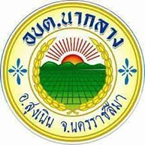 ข้อบัญญัติองค์การบริหารส่วนตำบลนากลางเรื่อง การควบคุมกิจการที่เป็นอันตรายต่อสุขภาพ พ.ศ. ๒๕๖๖ขององค์การบริหารส่วนตำบลนากลางอำเภอสูงเนิน จังหวัดนครราชสีมาบันทึกหลักการและเหตุผลประกอบข้อบัญญัติองค์การบริหารส่วนตำบลนากลางเรื่อง การควบคุมกิจการที่เป็นอันตรายต่อสุขภาพ พ.ศ. ๒๕๖๖****************************************หลักการ                  ให้มีการตราข้อบัญญัติว่าด้วยการควบคุมกิจการที่เป็นอันตรายต่อสุขภาพเหตุผล                 เนื่องจากข้อบัญญัติองค์การบริหารส่วนตำบลนากลาง เรื่อง กิจการที่เป็นอันตรายต่อสุขภาพ พ.ศ. ๒๕๔๒ (แก้ไขเพิ่มเติม พ.ศ. ๒๕๕๑) ที่ใช้อยู่ในปัจจุบันนี้ไม่ครอบคลุมถึงกิจการบางประเภท และสภาพเศรษฐกิจที่เปลี่ยนแปลงไป ไม่มีความทันสมัย ไม่เหมาะสมกับสภาวการณ์ปัจจุบัน เห็นควรยกเลิกข้อบัญญัติที่ ใช้บังคับอยู่เดิม เพื่อให้ทันสมัยเหมาะสมกับสภาวการณ์ปัจจุบันตามพระราชบัญญัติการสาธารณสุข พ.ศ.      25๓๕ และที่แก้ไขเพิ่มเติม และจัดทำตราเป็นข้อบัญญัติขึ้นใหม่ โดยที่การดำเนินกิจการที่เป็นอันตรายต่อสุขภาพที่ไม่ถูกต้องด้วยสุขลักษณะอันอาจเป็นอันตรายต่อสุขภาพของประชาชน และก่อให้เกิดมลพิษต่อสิ่งแวดล้อมอีกด้วย สมควรกำหนดประเภทของกิจการที่เป็นอันตรายต่อสุขภาพให้เป็นกิจการที่ต้องมีการควบคุมภายในท้องถิ่น กำหนดหลักเกณฑ์ และเงื่อนไขทั่วไปสำหรับให้ผู้ดำเนินกิจการปฏิบัติเกี่ยวกับการดูแลสภาพหรือสุขลักษณะของสถานที่ที่ใช้ดำเนินกิจการ และมาตรการป้องกันอันตรายต่อสุขภาพ หลักเกณฑ์การอนุญาตให้ดำเนินกิจการที่เป็นอันตรายต่อสุขภาพ อัตราค่าธรรมเนียมการออกใบอนุญาตให้ดำเนินกิจการที่เป็นอันตรายต่อสุขภาพ จึงเห็นควรตราข้อบัญญัตินี้ขึ้นใหม่เพื่อใช้บังคับต่อไป ข้อบัญญัติองค์การบริหารส่วนตำบลนากลางเรื่อง การควบคุมกิจการที่เป็นอันตรายต่อสุขภาพ พ.ศ. ๒๕๖๖----------------------------------------------	โดยที่เป็นการสมควรให้มีข้อบัญญัติว่าด้วยการควบคุมกิจการที่เป็นอันตรายต่อสุขภาพ	อาศัยอำนาจตามความในมาตรา ๗๑ แห่งพระราชบัญญัติสภาตำบลและองค์การบริหารส่วนตำบล พ.ศ. ๒๕๓๗ และที่แก้ไขเพิ่มเติม ประกอบมาตรา ๓๒ มาตรา ๕๔ มาตรา ๕๕ มาตรา ๕๘ มาตรา ๖๓ และมาตรา ๖๕ แห่งพระราชบัญญัติการสาธารณสุข พ.ศ. ๒๕๓๕ และที่แก้ไขเพิ่มเติม องค์การบริหารส่วนตำบลนากลาง โดยความเห็นชอบของสภาองค์การบริหารส่วนตำบลนากลาง และนายอำเภอสูงเนิน จึงตราข้อบัญญัติไว้ดังต่อไปนี้  	ข้อ ๑ ข้อบัญญัตินี้เรียกว่า “ข้อบัญญัติองค์การบริหารตำบลนากลาง เรื่อง การควบคุมกิจการที่เป็นอันตรายต่อสุขภาพ พ.ศ. 256๖” 	ข้อ ๒ ข้อบัญญัตินี้ให้ใช้บังคับในเขตองค์การบริหารส่วนตำบลนากลาง ตั้งแต่เมื่อได้ประกาศไว้โดยเปิดเผย ณ ที่ทำการองค์การบริหารส่วนตำบลนากลางแล้ว ๑๕ วัน  	ข้อ 3 ให้ยกเลิก			(1) ข้อบัญญัติองค์การบริหารส่วนตำบลนากลาง เรื่อง กิจการที่เป็นอันตรายต่อสุขภาพ พ.ศ. ๒๕๔๒ (แก้ไขเพิ่มเติม พ.ศ. ๒๕๕๑) 			ข้อ 4 ในข้อบัญญัตินี้ 	“สถานประกอบกิจการ” หมายความว่า สถานที่ที่ใช้ในการประกอบกิจการที่เป็นอันตรายต่อสุขภาพตามประกาศกระทรวงสาธารณสุขที่ออกตามความในมาตรา ๓๑ แห่งพระราชบัญญัติการสาธารณสุข พ.ศ. ๒๕๓๕ และที่แก้ไขเพิ่มเติม 	“ผู้ดำเนินกิจการ” หมายความว่า เจ้าของ หรือบุคคลซึ่งรับผิดชอบในการดำเนินการของสถานประกอบกิจการนั้น 	“ผู้ปฏิบัติงาน” หมายความว่า ผู้ปฏิบัติงานในสถานประกอบกิจการ 	“มลพิษทางเสียง” หมายความว่า สภาวะของเสียงอันเกิดจากการประกอบกิจการของสถานประกอบกิจการที่ทำให้มีผลกระทบหรืออาจมีผลกระทบต่อสุขภาพอนามัยของประชาชน 	“มลพิษทางอากาศ” หมายความว่า สภาวะของอากาศอันเกิดจากการประกอบกิจการของสถานประกอบกิจการที่ทำให้มีผลกระทบหรืออาจมีผลกระทบต่อสุขภาพอนามัยของประชาชนชน 	“มลพิษทางน้ำ” หมายความว่า สภาวะของน้ำทิ้งอันเกิดจากการประกอบกิจการของสถานประกอบกิจการที่ทำให้มีผลกระทบหรืออาจมีผลกระทบต่อสุขภาพอนามัยของประชาชนชน	“มลพิษทางแสง” หมายความว่า สภาวะของแสงอันเกิดจากการประกอบกิจการของสถานประกอบกิจการที่ทำให้มีผลกระทบหรืออาจมีผลกระทบต่อสุขภาพอนามัยของประชาชน 	“มลพิษทางความร้อน” หมายความว่า สภาวะของความร้อนอันเกิดจากการประกอบกิจการของสถานประกอบกิจการที่ทำให้มีผลกระทบหรืออาจมีผลกระทบต่อสุขภาพอนามัยของประชาชน 	“มลพิษทางความสั่นสะเทือน” หมายความว่า สภาวะของความสั่นสะเทือนอันเกิดจากการประกอบกิจการของสถานประกอบกิจการที่ทำให้มีผลกระทบหรืออาจมีผลกระทบต่อสุขภาพอนามัยของประชาชน 	“ของเสียอันตราย” หมายความว่า มูลฝอย สิ่งปฏิกูล น้ำเสีย อากาศเสีย มลสาร หรือสิ่งอื่นใดที่ปนเปื้อนสารพิษอันเกิดจากการประกอบกิจการของสถานประกอบกิจการที่ทำให้มีผลกระทบหรืออาจมีผลกระทบต่อสุขภาพอนามัยของประชาชน 	“วัตถุอันตราย” หมายความว่า วัตถุอันตรายตามกฎหมายว่าด้วยวัตถุอันตราย 	“ราชการส่วนท้องถิ่น” หมายความว่า องค์การบริหารส่วนตำบลนากลาง		“เจ้าพนักงานท้องถิ่น” หมายความว่า นายกองค์การบริหารส่วนตำบลนากลาง 	“เจ้าพนักงานสาธารณสุข” หมายความว่า เจ้าพนักงานซึ่งได้รับการแต่งตั้งจากรัฐมนตรีว่าการกระทรวงสาธารณสุขให้ปฏิบัติการตามพระราชบัญญัติการสาธารณสุข พ.ศ. ๒๕๓๕   	ข้อ 5 ให้นายกองค์การบริหารส่วนตำบลนากลาง เป็นผู้รักษาการให้เป็นไปตามข้อบัญญัตินี้ และให้มีอำนาจออกระเบียบ ประกาศ หรือคำสั่งเพื่อปฏิบัติการให้เป็นไปตามข้อบัญญัตินี้หมวด ๑บททั่วไป----------------------------------------------	ข้อ 6 ให้กิจการประเภทต่าง ๆ ดังต่อไปนี้ เป็นกิจการที่ต้องมีการควบคุมภายในท้องถิ่น 	๑. กิจการที่เกี่ยวกับสัตว์เลี้ยง 		(๑) การเพาะพันธุ์ เลี้ยง และการอนุบาลสัตว์ทุกชนิด 		(๒) การประกอบกิจการเลี้ยง รวบรวมสัตว์ หรือธุรกิจอื่นใดอันมีลักษณะทำนองเดียวกัน เพื่อให้ประชาชนเข้าชมหรือเพื่อประโยชน์ของกิจการนั้น ทั้งนี้ ไม่ว่าจะมีการเรียกเก็บค่าดูหรือค่าบริการในทางตรง หรือทางอ้อม หรือไม่ก็ตาม 	๒. กิจการที่เกี่ยวกับสัตว์และผลิตภัณฑ์ 		(๑) การฆ่า หรือชำแหละสัตว์ ยกเว้นในสถานที่จำหน่ายอาหาร เร่ขาย หรือขายในตลาด 		(๒) การหมัก ฟอก ตาก หรือสะสมหนังสัตว์ ขนสัตว์	 			(๓) การสะสมเขา กระดูก หรือชิ้นส่วนสัตว์ที่ยังมิได้แปรรูป 			(๔) การเคี่ยวหนัง เอ็น หรือไขสัตว์ 			(๕) การผลิตสิ่งของเครื่องใช้หรือผลิตภัณฑ์อื่นๆ จากเปลือก กระดอง กระดูก เขา หนัง 
ขนสัตว์หรือส่วนอื่นๆ ของสัตว์ด้วยการต้ม นึ่ง ตาก เผาหรือกรรมวิธีใด ๆ ซึ่งมิใช่เพื่อเป็นอาหาร 			(๖) การผลิต โม่ ป่น บด ผสม บรรจุ สะสม หรือกระทำอื่นใดต่อสัตว์หรือพืช หรือส่วนหนึ่งส่วนใดของสัตว์หรือพืชเพื่อเป็นอาหารสัตว์หรือส่วนประกอบของอาหารสัตว์ 			(๗) การผลิต แปรรูป สะสม หรือล้างครั่ง 		๓. กิจการที่เกี่ยวกับอาหาร เครื่องดื่ม น้ำดื่ม ยกเว้นในสถานที่จำหน่ายอาหาร การเร่ขาย 
การขายในตลาด และการผลิตเพื่อบริโภคในครัวเรือน 			(๑) การผลิต สะสม หรือแบ่งบรรจุ น้ำพริกแกง น้ำพริกปรุงสำเร็จ เต้าเจี้ยว ซีอิ๊ว น้ำจิ้ม หรือซอสปรุงรสชนิดต่างๆ 			(๒) การผลิต สะสม หรือแบ่งบรรจุ อาหารหมัก ดอง จากสัตว์ ได้แก่ ปลาร้า ปลาเจ่า 
กุ้งเจ่า ปลาส้ม ปลาจ่อม แหนม หม่ำ ไส้กรอก กะปิ น้ำปลา หอยดอง น้ำเคย น้ำบูดู ไตปลา หรือผลิตภัณฑ์อื่น ๆ ที่คล้ายคลึงกัน 			(๓) การผลิต สะสม หรือแบ่งบรรจุ อาหารหมัก ดอง แช่อิ่ม จากผัก ผลไม้ หรือพืชอย่างอื่น 			(๔) การผลิต สะสม หรือแบ่งบรรจุ อาหารจากพืชหรือสัตว์โดยการตาก บด นึ่ง ต้ม ตุ๋น เคี่ยว กวน ฉาบ ทอด อบ รมควัน ปิ้ง ย่าง เผา หรือวิธีอื่นใด 			(๕) การผลิต สะสม หรือแบ่งบรรจุลูกชิ้น 			(๖) การผลิต สะสม หรือแบ่งบรรจุ เส้นหมี่ ขนมจีน ก๋วยเตี๋ยว เต้าฮวย เต้าหู้ วุ้นเส้น เกี้ยมอี๋ เนื้อสัตว์เทียม หรือผลิตภัณฑ์อื่นๆ ที่คล้ายคลึงกัน 			(๗) การผลิตบะหมี่ มักกะโรนี สปาเกตตี้ พาสตา หรือผลิตภัณฑ์อื่น ๆ ที่คล้ายคลึงกัน 			(๘) การผลิต ขนมปังสด ขนมปังแห้ง จันอับ ขนมเปี๊ยะ ขนมอบอื่น ๆ 			(๙) การผลิต สะสม หรือแบ่งบรรจุ น้ำนม หรือผลิตภัณฑ์จากน้ำนมสัตว์ 			(๑๐) การผลิต สะสม หรือแบ่งบรรจุ เนย เนยเทียม เนยผสม ผลิตภัณฑ์เนย ผลิตภัณฑ์ เนยเทียม และผลิตภัณฑ์เนยผสม 			(๑๑) การผลิตไอศกรีม 			(๑๒) การคั่ว สะสม หรือแบ่งบรรจุกาแฟ 			(๑๓) การผลิต สะสม หรือแบ่งบรรจุ ใบชาแห้ง ชาผง หรือเครื่องดื่มชนิดผงอื่น ๆ 			(๑๔) การผลิต สะสม หรือแบ่งบรรจุ เอททิลแอลกอฮอล์ สุรา เบียร์ ไวน์ น้ำส้มสายชู 
ข้าวหมาก น้ำตาลเมา 			(๑๕) การผลิตน้ำกลั่น น้ำบริโภค น้ำดื่มจากเครื่องจำหน่ายอัตโนมัติ 			(๑๖) การผลิต สะสม แบ่งบรรจุ หรือขนส่งน้ำแข็ง			(๑๗) การผลิต สะสม หรือแบ่งบรรจุ น้ำอัดลม น้ำหวาน น้ำโซดา น้ำจากพืช ผัก ผลไม้ เครื่องดื่มชนิดต่าง ๆ บรรจุกระป๋อง ขวดหรือภาชนะอื่นใด 			(๑๘) การผลิต สะสม หรือแบ่งบรรจุ อาหารบรรจุกระป๋อง ขวด หรือภาชนะอื่นใด 			(๑๙) การผลิต สะสม หรือแบ่งบรรจุ ผงชูรส หรือสารปรุงแต่งอาหาร 			(๒๐) การผลิต สะสม หรือแบ่งบรรจุ น้ำตาล น้ำเชื่อม 			(๒๑) การผลิต สะสม หรือแบ่งบรรจุแบะแซ 			(๒๒) การแกะ ตัดแต่ง ล้างสัตว์น้ำ ที่ไม่ใช่เป็นส่วนหนึ่งของกิจการห้องเย็น 			(๒๓) การประกอบกิจการห้องเย็นแช่แข็งอาหาร 			(๒๔) การเก็บ การถนอมอาหารด้วยเครื่องจักร 		๔. กิจการที่เกี่ยวกับยา เวชภัณฑ์ อุปกรณ์การแพทย์ เครื่องสำอาง ผลิตภัณฑ์ทำความสะอาด 			(๑) การผลิต โม่ บด ผสม หรือบรรจุยา 			(๒) การผลิต บรรจุยาสีฟัน แชมพู ผ้าเย็น กระดาษเย็น เครื่องสำอาง รวมทั้งสบู่ที่ใช้กับร่างกาย 			(๓) การผลิต บรรจุสำลี ผลิตภัณฑ์จากสำลี 			(๔) การผลิตผ้าพันแผล ผ้าปิดแผล ผ้าอนามัย ผ้าอ้อมสำเร็จรูป 			(๕) การผลิตผงซักฟอก สบู่ น้ำยาทำความสะอาด หรือผลิตภัณฑ์ทำความสะอาดต่าง ๆ 		๕. กิจการที่เกี่ยวกับการเกษตร 			(๑) การผลิต สะสม หรือแบ่งบรรจุน้ำมันจากพืช 			(๒) การล้าง อบ รม หรือสะสมยางดิบ 			(๓) การผลิต หรือแบ่งบรรจุแป้งมันสำปะหลัง แป้งสาคู แป้งจากพืช หรือแป้งอื่น ๆ 
ในทำนองเดียวกัน 			(๔) การสีข้าว นวดข้าวด้วยเครื่องจักร หรือแบ่งบรรจุข้าวด้วยวิธีใด ๆ ก็ตาม เฉพาะการสีข้าวด้วยเครื่องจักร			(๕) การผลิตยาสูบ                          (๖) การขัด กะเทาะ หรือบดเมล็ดพืช 			(๗) การผลิต สะสม หรือแบ่งบรรจุปุ๋ยหรือวัสดุที่นำไปผลิตปุ๋ย 			(๘) การผลิตเส้นใยจากพืช 			(๙) การตาก สะสม ขนถ่ายผลิตผลของมันสำปะหลัง ข้าวเปลือก อ้อย ข้าวโพด 		๖. กิจการที่เกี่ยวกับโลหะหรือแร่ 			(๑) การผลิตภาชนะ เครื่องประดับ เครื่องมือ อุปกรณ์ หรือเครื่องใช้ต่าง ๆ ด้วยโลหะ หรือแร่ 			(๒) การถลุงแร่ การหลอม หรือหล่อโลหะทุกชนิด ยกเว้นกิจการที่ได้รับใบอนุญาตใน ๖ (๑)			(๓) การกลึง เจาะ เชื่อม ตี ตัด ประสาน รีด หรืออัดโลหะด้วยเครื่องจักร หรือก๊าซ หรือ ไฟฟ้า ยกเว้นกิจการที่ได้รับใบอนุญาตใน ๖ (๑) 			(๔) การเคลือบ ชุบโลหะด้วยตะกั่ว สังกะสี ดีบุก โครเมียม นิกเกิล หรือโลหะอื่นใด ยกเว้นกิจการที่ได้รับใบอนุญาตใน ๖ (๑) 			(๕) การขัด ล้างโลหะด้วยเครื่องจักร หรือสารเคมี ยกเว้นกิจการที่ได้รับใบอนุญาตใน ๖ (๑) 			(๖) การทำเหมืองแร่ สะสม แยก คัดเลือก หรือล้างแร่ 		๗. กิจการที่เกี่ยวกับยานยนต์ เครื่องจักรหรือเครื่องกล 			(๑) การต่อ ประกอบ เคาะ ปะผุ พ่นสี หรือพ่นสารกันสนิมยานยนต์ 			(๒) การผลิตยานยนต์ เครื่องจักร หรือเครื่องกล 			(๓) การซ่อม การปรับแต่งเครื่องยนต์ เครื่องจักร เครื่องกล ระบบไฟฟ้า ระบบปรับอากาศ หรืออุปกรณ์ที่เป็นส่วนประกอบของยานยนต์ เครื่องจักร หรือเครื่องกล 			(๔) การประกอบธุรกิจเกี่ยวกับยานยนต์ เครื่องจักรหรือเครื่องกล ซึ่งมีไว้บริการหรือ จำหน่าย และในการประกอบธุรกิจนั้นมีการซ่อมหรือปรับปรุงยานยนต์ เครื่องจักรหรือเครื่องกลดังกล่าวด้วย			(๕) การล้าง ขัดสี เคลือบสี หรืออัดฉีดยานยนต์ 			(๖) การผลิต สะสม จำหน่าย ซ่อม หรืออัดแบตเตอรี่ 			(๗) การจำหน่าย ซ่อม ปะ เชื่อมยางยานยนต์ หรือตั้งศูนย์ถ่วงล้อ 			(๘) การผลิต ซ่อม ประกอบ หรืออัดผ้าเบรก ผ้าคลัตช์ 			(๙) การสะสม การซ่อมเครื่องกล เครื่องจักรเก่าหรืออุปกรณ์ที่เป็นส่วนประกอบของยานยนต์ เครื่องจักร หรือเครื่องกลเก่า 		๘. กิจการที่เกี่ยวกับไม้หรือกระดาษ 			(๑) การผลิตไม้ขีดไฟ 			(๒) การเลื่อย ซอย ขัด ไส เจาะ ขุดร่อง ทำคิ้ว หรือตัดไม้ด้วยเครื่องจักร 			(๓) การผลิต พ่น ทาสารเคลือบเงา หรือสี แต่งสำเร็จสิ่งของเครื่องใช้หรือผลิตภัณฑ์จากไม้ หวาย ชานอ้อย 			(๔) การอบไม้ 			(๕) การผลิต สะสม แบ่งบรรจุธูป 			(๖) การผลิตสิ่งของ เครื่องใช้ เครื่องเขียน หรือผลิตภัณฑ์อื่นใดด้วยกระดาษ 			(๗) การผลิตกระดาษชนิดต่าง ๆ 			(๘) การเผาถ่าน หรือสะสมถ่าน 		๙. กิจการที่เกี่ยวกับการบริการ 			(๑) การประกอบกิจการสปา เว้นแต่เป็นการให้บริการในสถานพยาบาลตามกฎหมายว่าด้วยสถานพยาบาล หรือในสถานประกอบการเพื่อสุขภาพตามกฎหมายว่าด้วยสถานประกอบการเพื่อสุขภาพ			(๒) การประกอบกิจการอาบ อบ นวด 			(๓) การประกอบกิจการนวดเพื่อสุขภาพ เว้นแต่เป็นการให้บริการในสถานพยาบาลตามกฎหมายว่าด้วยสถานพยาบาล หรือในสถานประกอบการเพื่อสุขภาพตามกฎหมายว่าด้วยสถานประกอบการเพื่อสุขภาพ                                                                   			(๔) การประกอบกิจการสถานที่อาบน้ำ อบไอน้ำ อบสมุนไพร เว้นแต่เป็นการให้บริการ
ในสถานพยาบาลตามกฎหมายว่าด้วยสถานพยาบาล หรือในสถานประกอบการเพื่อสุขภาพตามกฎหมายว่าด้วยสถานประกอบการเพื่อสุขภาพ 			(๕) การประกอบกิจการโรงแรม สถานที่พักที่มิใช่โรงแรมที่จัดไว้เพื่อให้บริการพักชั่วคราว สำหรับคนเดินทางหรือบุคคลอื่นใดโดยมีค่าตอบแทน หรือกิจการอื่นในทำนองเดียวกัน 			(๖) การประกอบกิจการหอพัก อาคารชุดให้เช่า ห้องเช่า หรือห้องแบ่งเช่าหรือกิจการอื่นในทำนองเดียวกัน 			(๗) การประกอบกิจการโรงมหรสพ 			(๘) การจัดให้มีมหรสพ การแสดงดนตรี เต้นรำ รำวง รองแง็ง ดิสโกเธค คาราโอเกะ หรือ
ตู้เพลง หรือการแสดงอื่น ๆ ในทำนองเดียวกัน 			(๙) การประกอบกิจการสระว่ายน้ำ หรือกิจการอื่น ๆ ในทำนองเดียวกัน เว้นแต่เป็นการให้บริการที่ได้รับใบอนุญาตใน ๙ (๑) 			(๑๐) การประกอบกิจการการเล่นสเก็ต หรือโรลเลอร์เบลด หรือการเล่นอื่น ๆ ในทำนองเดียวกัน 			(๑๑) การประกอบกิจการเสริมสวย หรือแต่งผม เว้นแต่กิจการที่อยู่ในบังคับตามกฎหมายว่าด้วยการประกอบวิชาชีพเวชกรรม หรือตามกฎหมายว่าด้วยสถานประกอบการเพื่อสุขภาพ 			(๑๒) การประกอบกิจการสถานที่ออกกำลังกาย 			(๑๓) การประกอบกิจการให้บริการควบคุมน้ำหนัก 			(๑๔) การประกอบกิจการสวนสนุก โบว์ลิ่ง หรือตู้เกม  			(๑๕) การประกอบกิจการให้บริการคอมพิวเตอร์ 			(๑๖) การประกอบกิจการสนามกอล์ฟ หรือสนามฝึกซ้อมกอล์ฟ 			(๑๗) การประกอบกิจการห้องปฏิบัติการทางการแพทย์ การสาธารณสุข วิทยาศาสตร์ หรือสิ่งแวดล้อม 			(๑๘) การประกอบกิจการสักผิวหนัง หรือเจาะส่วนหนึ่งส่วนใดของร่างกาย 			(๑๙) การประกอบกิจการให้บริการเลี้ยงและดูแลเด็กที่บ้านของผู้รับบริการ 			(๒๐) การประกอบกิจการให้บริการดูแลผู้สูงอายุที่บ้านของผู้รับบริการ 			(๒๑) การประกอบกิจการให้บริการสปา อาบน้ำ ตัดขน รับเลี้ยงหรือรับฝากสัตว์ชั่วคราว			(22)	การประกอบกิจการให้บริการลานสะสมตู้บรรจุสินค้า หรือลานจอดรถหัวลาก
ตู้บรรจุสินค้า	         ๑๐. กิจการที่เกี่ยวกับสิ่งทอ 			(๑) การปั่นด้าย กรอด้าย ทอผ้าด้วยเครื่องจักร หรือทอผ้าด้วยกี่กระตุก 			(๒) การสะสมปอ ป่าน ฝ้าย นุ่น หรือใยสังเคราะห์ 			(๓) การปั่นฝ้าย นุ่น ใยสังเคราะห์ด้วยเครื่องจักร 			(๔) การทอเสื่อ กระสอบ พรม หรือสิ่งทออื่น ๆ ด้วยเครื่องจักร 			(๕) การเย็บ ปักผ้า หรือสิ่งทออื่น ๆ ด้วยเครื่องจักร 
                         (๖) การพิมพ์ผ้า และสิ่งทออื่น ๆ 			(๗) การซัก อบ รีด หรืออัดกลีบผ้าด้วยเครื่องจักร 			(๘) การย้อม ฟอก กัดสีผ้าหรือสิ่งทออื่น ๆ 	        ๑๑. กิจการที่เกี่ยวกับหิน ดิน ทราย ซีเมนต์ หรือวัตถุที่คล้ายคลึง 			(๑) การผลิตภาชนะดินเผาหรือผลิตภัณฑ์ดินเผา 			(๒) การระเบิด โม่ บด หรือย่อยหิน ด้วยเครื่องจักร 			(๓) การผลิตสิ่งของ เครื่องใช้หรือผลิตภัณฑ์อื่น ๆ ด้วยซีเมนต์ หรือวัตถุที่คล้ายคลึง 			(๔) การสะสม ผสมซีเมนต์ หิน ดิน ทราย วัสดุก่อสร้าง รวมทั้งการขุด ตัก ดูด โม่ บด หรือย่อย ด้วยเครื่องจักร ยกเว้นกิจการที่ได้รับใบอนุญาตใน ๑๑ (๒) 			(๕) การเจียระไนเพชร พลอย หิน หรือกระจก หรือวัตถุที่คล้ายคลึง 			(๖) การเลื่อย ตัด หรือประดิษฐ์หินเป็นสิ่งของ เครื่องใช้ หรือผลิตภัณฑ์ต่าง ๆ 			(๗) การผลิตชอล์ก ปูนปาสเตอร์ ปูนขาว ดินสอพอง หรือเผาหินปูน 			(๘) การผลิตผลิตภัณฑ์ต่าง ๆ ที่มีแร่ใยหินเป็นส่วนประกอบหรือส่วนผสม 			(๙) การผลิต ตัด บดกระจกหรือผลิตภัณฑ์แก้ว 			(๑๐) การผลิตกระดาษทราย หรือผ้าทราย 			(๑๑) การผลิตใยแก้ว หรือผลิตภัณฑ์จากใยแก้ว 			(๑๒) การล้าง การขัดด้วยการพ่นทรายลงบนพื้นผิวกระจก แก้ว หิน หรือวัตถุอื่นใด ยกเว้นกิจการที่ได้รับใบอนุญาตใน ๖ (๕) 	        ๑๒. กิจการที่เกี่ยวกับปิโตรเลียม ปิโตรเคมี ถ่านหิน ถ่านโค้ก และสารเคมีต่าง ๆ 			(๑) การผลิต สะสม บรรจุ หรือขนส่งกรด ด่าง สารออกซิไดส์ หรือสารตัวทำละลาย 			(๒) การผลิต สะสม บรรจุ หรือขนส่งก๊าซ 			(๓) การผลิต สะสม กลั่น หรือขนส่งปิโตรเลียมหรือผลิตภัณฑ์ปิโตรเลียม 			(๔) การผลิต สะสม หรือขนส่งถ่านหิน หรือถ่านโค้ก 			(๕) การพ่นสี ยกเว้นกิจการที่ได้รับใบอนุญาตใน ๗ (๑) 			(๖) การผลิตสิ่งของเครื่องใช้หรือผลิตภัณฑ์ด้วยยางเทียม พลาสติก เซลลูลอยด์ เบเกอร์ไลท์ หรือวัตถุที่คล้ายคลึง			(๗) การโม่ สะสม หรือบดชัน 			(๘) การผลิตสีหรือน้ำมันผสมสี 			(๙) การผลิต ล้างฟิล์มรูปถ่ายหรือฟิล์มภาพยนตร์ 			(๑๐) การเคลือบ ชุบวัตถุด้วยพลาสติก เซลลูลอยด์ เบเกอร์ไลท์ หรือวัตถุที่คล้ายคลึง 			(๑๑) การผลิตพลาสติก เซลลูลอยด์ เบเกอร์ไลท์ หรือวัตถุที่คล้ายคลึง 			(๑๒) การผลิต หรือบรรจุสารเคมีดับเพลิง 			(๑๓) การผลิตน้ำแข็งแห้ง 			(๑๔) การผลิต สะสม ขนส่งดอกไม้เพลิง หรือสารเคมีอันเป็นส่วนประกอบในการผลิตดอกไม้เพลิง			(๑๕) การผลิตแชลแล็ค หรือสารเคลือบเงา 			(๑๖) การผลิต สะสม บรรจุ ขนส่งสารกำจัดศัตรูพืชหรือพาหะนำโรค 			(๑๗) การผลิต สะสม หรือบรรจุกาว                    ๑๓. กิจการอื่นๆ 			(๑) การพิมพ์หนังสือหรือสิ่งพิมพ์อื่นที่มีลักษณะเดียวกันด้วยเครื่องจักร 			(๒) การผลิต ซ่อมเครื่องอิเล็กทรอนิกส์ เครื่องไฟฟ้า อุปกรณ์อิเล็กทรอนิกส์ หรืออุปกรณ์ไฟฟ้า			(๓) การผลิตเทียน หรือเทียนไข หรือวัตถุที่คล้ายคลึง 			(๔) การพิมพ์แบบ พิมพ์เขียว หรือถ่ายเอกสาร 			(๕) การสะสมวัตถุหรือสิ่งของที่ชำรุด ใช้แล้วหรือเหลือใช้ 			(๖) การประกอบกิจการโกดังสินค้า 			(๗) การล้างขวด ภาชนะหรือบรรจุภัณฑ์ที่ใช้แล้วเพื่อนำไปใช้ใหม่หรือแปรสภาพเป็นผลิตภัณฑ์ใหม่			(๘) การพิมพ์ เขียน พ่นสี หรือวิธีอื่นใดลงบนวัตถุที่มิใช่สิ่งทอ 			(๙) การประกอบกิจการท่าเทียบเรือประมง สะพานปลา หรือแพปลา 			(๑๐) การบรรจุหีบห่อสินค้าโดยใช้เครื่องจักร 			(๑๑) การให้บริการควบคุมป้องกันและกำจัดแมลง หรือสัตว์พาหะนำโรค 			(๑๒) การผลิตสิ่งของ เครื่องใช้ หรือผลิตภัณฑ์จากยาง 			(๑๓) การผลิต สะสม หรือขนส่งไบโอดีเซลและเอทานอล 	        ข้อ 7 ผู้ดำเนินกิจการที่เป็นอันตรายต่อสุขภาพที่ต้องควบคุมภายในท้องถิ่นต้องดำเนินการให้เป็นไปตามหลักเกณฑ์ วิธีการ และเงื่อนไขที่กำหนดตามข้อบัญญัตินี้ รวมทั้งกฎกระทรวง และประกาศกระทรวงออกตามความในพระราชบัญญัติการสาธารณสุข พ.ศ. ๒๕๓๕ และที่แก้ไขเพิ่มเติม	        สถานประกอบกิจการที่ตั้งอยู่ในท้องที่ที่กฎหมายว่าด้วยการผังเมืองหรือกฎหมายว่าด้วยการควบคุมอาคารมีผลใช้บังคับ สถานประกอบกิจการที่เป็นโรงงานตามกฎหมายว่าด้วยโรงงาน หรือสถานประกอบกิจการที่มีการประกอบกิจการเกี่ยวกับวัตถุอันตราย ต้องปฏิบัติตามกฎหมายว่าด้วยการนั้นและกฎหมายที่เกี่ยวข้องด้วย แล้วแต่กรณีหมวด ๒หลักเกณฑ์และเงื่อนไขทั่วไปสำหรับให้ผู้ดำเนินกิจการปฏิบัติเกี่ยวกับการดูแลสภาพหรือสุขลักษณะของสถานที่ที่ใช้ดำเนินกิจการ และมาตรการป้องกันอันตรายต่อสุขภาพ----------------------------------------------ส่วนที่ ๑สถานที่ตั้ง ลักษณะอาคาร และการสุขาภิบาล                  ข้อ 8 สถานประกอบกิจการต้องตั้งอยู่ห่างจากศาสนสถาน โรงพยาบาล สถานศึกษา สถานเลี้ยงเด็ก สถานดูแลผู้สูงอายุหรือผู้ป่วยพักฟื้นหรือผู้พิการ หรือสถานที่อื่นใดที่ต้องมีการคุ้มครอง สุขภาพของประชาชนเป็นพิเศษ ซึ่งจะต้องไม่อยู่ในระยะที่อาจส่งผลกระทบต่อสุขภาพของประชาชน หรือต้องจัดให้มีระบบป้องกันผลกระทบต่อสุขภาพของประชาชนที่มีประสิทธิภาพ โดยคำนึงถึงลักษณะ และประเภทของสถานประกอบกิจการ                  การกำหนดสถานที่อื่นใดเพิ่มเติม การกำหนดระยะห่าง และการกําหนดให้มีระบบป้องกันตามวรรคหนึ่ง ให้เป็นไปตามที่รัฐมนตรีประกาศกำหนดโดยคำแนะนําของคณะกรรมการและประกาศในราช   กิจจานุเบกษา                   ความในวรรคหนึ่งและวรรคสองไม่ใช้บังคับกับสถานประกอบกิจการที่เป็นโรงงานตามกฎหมาย ว่าด้วยโรงงาน                  ข้อ 9 สถานประกอบกิจการที่มีอาคารต้องเป็นอาคารที่มีความมั่นคง แข็งแรง และเหมาะสมที่จะประกอบกิจการที่ขออนุญาตได้ ตามกฎหมายว่าด้วยการควบคุมอาคารและกฎหมายอื่นที่เกี่ยวข้อง                   ทางหนีไฟ บันไดหนีไฟ หรือทางออกฉุกเฉินให้มีลักษณะตามกฎหมายว่าด้วยการควบคุมอาคาร และกฎหมายอื่นที่เกี่ยวข้อง ทั้งนี้ ต้องไม่มีสิ่งกีดขวาง มีแสงสว่างเพียงพอและมีป้ายหรือเครื่องหมาย แสดงชัดเจน โดยทางออกฉุกเฉินต้องมีไฟส่องสว่างฉุกเฉินเมื่อระบบไฟฟ้าปกติขัดข้อง                  ข้อ 10 สถานประกอบกิจการที่มีอาคารต้องจัดให้มีระบบการจัดแสงสว่างและการระบายอากาศให้เป็นไปตามกฎหมายว่าด้วยการควบคุมอาคารและกฎหมายอื่นที่เกี่ยวข้อง                  ข้อ 11 สถานประกอบกิจการที่มีอาคารต้องมีห้องน้ำและห้องส้วม ตามแบบและจำนวน 
ที่กำหนดในกฎหมายว่าด้วยการควบคุมอาคารและกฎหมายอื่นที่เกี่ยวข้อง และมีการดูแลรักษาความสะอาด
ให้อยู่ในสภาพที่ถูกสุขลักษณะเป็นประจำทุกวัน                  ข้อ 12 สถานประกอบกิจการต้องมีการเก็บ รวบรวม หรือกําจัดมูลฝอยที่ถูกสุขลักษณะ ดังนี้ 	(๑) มีภาชนะบรรจุ หรือภาชนะรองรับที่เหมาะสมและเพียงพอกับประเภทและปริมาณ 
ของมูลฝอย รวมทั้งมีการทำความสะอาดภาชนะบรรจุหรือภาชนะรองรับ และบริเวณที่เก็บภาชนะนั้นอยู่เสมอ 	(๒) ในกรณีที่มีการกําจัดมูลฝอยเอง ต้องได้รับความเห็นชอบจากเจ้าพนักงานท้องถิ่น 
และต้องดำเนินการให้ถูกต้องตามข้อกําหนดของท้องถิ่น และกฎหมายที่เกี่ยวข้อง 	(๓) กรณีที่มีมูลฝอยที่ปนเปื้อนสารพิษ หรือวัตถุอันตราย หรือสิ่งอื่นใดที่อาจเป็นอันตราย 
ต่อสุขภาพหรือมีผลกระทบต่อสิ่งแวดล้อม จะต้องดำเนินการตามกฎหมายที่เกี่ยวข้อง	ข้อ 13 สถานประกอบกิจการต้องดูแลมิให้มีน้ำท่วมขังบริเวณสถานประกอบกิจการ และจัดให้มีการระบายน้ำหรือการดำเนินการอย่างใด ๆ ด้วยวิธีที่เหมาะสม เพื่อไม่ก่อให้เกิดความเดือดร้อนรําคาญ
หรือเป็นอันตรายต่อสุขภาพแก่ประชาชนในบริเวณใกล้เคียง                    ในกรณีที่มีน้ำทิ้งหรือน้ำเสียเกิดขึ้นจากสถานประกอบกิจการตามวรรคหนึ่งซึ่งการดำเนินการของสถานประกอบกิจการดังกล่าวอยู่ภายใต้บังคับแห่งกฎหมายว่าด้วยโรงงานหรือกฎหมายว่าด้วยการส่งเสริม
และรักษาคุณภาพสิ่งแวดล้อมแห่งชาติ สถานประกอบกิจการต้องดำเนินการตามที่กฎหมายดังกล่าวกำหนด                    ให้รัฐมนตรีโดยคำแนะนําของคณะกรรมการประกาศในราชกิจจานุเบกษากำหนด สถานประกอบกิจการที่ต้องจัดให้มีบ่อดักไขมัน และกำหนดหลักเกณฑ์ วิธีการ และเงื่อนไขในการจัดให้มีบ่อดักไขมัน รวมทั้งมาตรฐานของบ่อดักไขมันดังกล่าว                   ข้อ 14 สถานประกอบกิจการต้องมีการป้องกัน และกําจัดแมลงและสัตว์ที่เป็นพาหะนําโรค ให้ถูกต้องตามหลักวิชาการ ทั้งนี้ ให้เป็นไปตามหลักเกณฑ์ที่รัฐมนตรีประกาศกำหนดโดยคำแนะนําของคณะกรรมการและประกาศในราชกิจจานุเบกษา                   ข้อ 15 สถานประกอบกิจการที่มีโรงอาหารหรือห้องครัวที่จัดไว้สำหรับการประกอบอาหาร การปรุงอาหาร หรือการสะสมอาหารสำหรับผู้ปฏิบัติงาน ต้องดำเนินการให้ถูกต้องตามหลักสุขาภิบาลอาหาร ทั้งนี้ ตามข้อบัญญัติของท้องถิ่น รวมทั้งกฎกระทรวงและประกาศกระทรวงออกตามความในพระราชบัญญัติการสาธารณสุข พ.ศ. ๒๕๓๕ และที่แก้ไขเพิ่มเติม                     ข้อ 16 สถานประกอบกิจการต้องจัดวางสิ่งของให้เป็นระเบียบ เรียบร้อย ปลอดภัย เป็นสัดส่วน และดูแลรักษาความสะอาดให้ถูกต้องตามสุขลักษณะและอนามัย เพื่อให้เกิดความปลอดภัย และไม่ก่อให้เกิดเหตุรําคาญหรือเป็นอันตรายต่อสุขภาพ                    ข้อ 17 สถานประกอบกิจการต้องจัดให้มีน้ำดื่มสะอาดที่มีคุณภาพไม่ต่ำกว่าเกณฑ์คุณภาพ น้ำบริโภคของกรมอนามัยสำหรับผู้ปฏิบัติงานอย่างเพียงพอทุกวัน รวมทั้งจัดให้มีภาชนะรองรับน้ำดื่มที่สะอาดและปราศจากสิ่งปนเปื้อนที่อาจเป็นอันตรายต่อสุขภาพ และสถานที่ตั้งน้ำดื่มและลักษณะการนําน้ำมาดื่มต้องไม่เกิดการปนเปื้อนจากสิ่งสกปรกหรือสิ่งที่เป็นอันตรายต่อสุขภาพ                    ข้อ ๑8 สถานประกอบกิจการต้องจัดให้มีน้ำใช้ที่มีปริมาณและคุณภาพเหมาะสมต่อการประกอบกิจการนั้น ๆ ทั้งนี้ ไม่รวมถึงน้ำที่ใช้ในกระบวนการผลิตส่วนที่ ๒ความปลอดภัย อาชีวอนามัย และการป้องกันเหตุรำคาญ	          ข้อ ๑9 สถานประกอบกิจการต้องมีมาตรการความปลอดภัยในการทำงานและปฏิบัติ 
ให้เป็นไปตามกฎหมายว่าด้วยความปลอดภัย อาชีวอนามัย และสภาพแวดล้อมในการทำงาน และกฎหมายอื่นที่เกี่ยวข้อง  		ข้อ 20 สถานประกอบกิจการที่มีการดำเนินการเกี่ยวกับวัตถุอันตรายต้องมีสถานที่ 
ที่ปลอดภัยสำหรับเก็บรักษาวัตถุอันตราย หรือสิ่งของที่อาจก่อให้เกิดอันตรายหรืออัคคีภัยได้ง่าย ไว้โดยเฉพาะตามกฎหมายว่าด้วยวัตถุอันตราย และกฎหมายอื่นที่เกี่ยวข้อง		ข้อ 21 สถานประกอบกิจการที่ผู้ปฏิบัติงานอาจเปรอะเปื้อนจากสารเคมี วัตถุอันตราย 
หรือสิ่งอื่นใดอันอาจเป็นอันตรายต่อสุขภาพ ต้องจัดให้มีที่ชําระร่างกายฉุกเฉินและที่ล้างตาฉุกเฉิน ตามความจําเป็นและเหมาะสมกับคุณสมบัติของสารเคมี วัตถุอันตราย หรือสิ่งอื่นใดอันอาจเป็นอันตรายต่อสุขภาพ 
และขนาดของการประกอบกิจการตามที่กำหนดไว้ในกฎหมายว่าด้วยโรงงาน กฎหมายว่าด้วยวัตถุอันตราย และกฎหมายอื่นที่เกี่ยวข้อง		ข้อ 22 สถานประกอบกิจการต้องใช้อุปกรณ์ เครื่องมือ หรือเครื่องจักรที่มีสภาพที่ปลอดภัยสำหรับการใช้งานในสถานประกอบกิจการ และต้องมีการติดตั้งในลักษณะที่แข็งแรง มั่นคง และปลอดภัย 
โดยมีระบบป้องกันอันตราย และป้ายคําเตือนหรือคำแนะนําในการป้องกันอันตรายจากอุปกรณ์ เครื่องมือ 
หรือเครื่องจักรนั้น ทั้งนี้ การจัดวางหรือการจัดเก็บอุปกรณ์ เครื่องมือ หรือเครื่องจักรต้องเป็นระเบียบไม่กีดขวางทางเดินและการปฏิบัติงาน และต้องมีการดูแล ตรวจสอบ และบำรุงรักษาให้อยู่ในสภาพดีตลอดเวลา		ข้อ 23 สถานประกอบกิจการต้องจัดให้มีการตรวจสุขภาพผู้ปฏิบัติงานตามกฎหมายว่าด้วยความปลอดภัย อาชีวอนามัย และสภาพแวดล้อมในการทำงาน 		ในกรณีที่มีเหตุจําเป็นเพื่อคุ้มครองสุขภาพผู้ปฏิบัติงานหรือผู้ที่อาจได้รับผลกระทบจากผู้ปฏิบัติงานในสถานประกอบกิจการ ให้รัฐมนตรีโดยคำแนะนําของคณะกรรมการประกาศกำหนดหลักเกณฑ์ในการตรวจสุขภาพผู้ปฏิบัติงานเพิ่มเติมและประกาศในราชกิจจานุเบกษา 		ข้อ ๒4 สถานประกอบกิจการใดที่การประกอบกิจการอาจก่อให้เกิดมลพิษทางเสียง มลพิษ ทางอากาศ มลพิษทางน้ำ มลพิษทางแสง มลพิษทางความร้อน มลพิษทางความสั่นสะเทือนของเสียอันตราย หรือมีการใช้สารเคมีหรือวัตถุอันตรายจะต้องดำเนินการควบคุมและป้องกันมิให้เกิดผลกระทบจนเป็นเหตุรําคาญหรืออาจเป็นอันตรายต่อสุขภาพของผู้ปฏิบัติงานและผู้อยู่อาศัยบริเวณใกล้เคียงหรือผู้ที่ต้องประสบกับเหตุนั้น                     ในกรณีที่มีเหตุอันควร ให้รัฐมนตรีโดยคำแนะนําของคณะกรรมการประกาศกำหนดหลักเกณฑ์ในการควบคุมและป้องกันมิให้เกิดผลกระทบจนเป็นเหตุรําคาญ หรืออาจเป็นอันตรายต่อสุขภาพของผู้ปฏิบัติงาน และผู้อยู่อาศัยบริเวณใกล้เคียงหรือผู้ที่ต้องประสบกับเหตุนั้น และประกาศในราชกิจจานุเบกษาหมวด ๓ใบอนุญาต----------------------------------------------	          ข้อ ๒5 เมื่อพ้นกำหนดเก้าสิบวันนับแต่วันที่ข้อบัญญัตินี้มีผลใช้บังคับ ห้ามมิให้ผู้ใดดำเนินกิจการที่ต้องมีการควบคุมภายในท้องถิ่นในลักษณะที่เป็นการค้า เว้นแต่จะได้รับใบอนุญาตจากเจ้าพนักงานท้องถิ่น                     ในการออกใบอนุญาต เจ้าพนักงานท้องถิ่นอาจกำหนดเงื่อนไขโดยเฉพาะให้ผู้รับใบอนุญาตปฏิบัติเพื่อป้องกันอันตรายต่อสุขภาพของสาธารณชนเพิ่มเติมจากที่กำหนดไว้โดยทั่วไปในข้อบัญญัตินี้ก็ได้ 		ใบอนุญาตให้ใช้ได้สำหรับกิจการประเภทเดียวและสำหรับสถานที่แห่งเดียว 		ข้อ ๒6 ผู้ใดประสงค์จะเป็นผู้ดำเนินกิจการที่ต้องมีการควบคุมภายในท้องถิ่นในลักษณะที่เป็นการค้าจะต้องยื่นคำขอรับใบอนุญาตตามแบบที่กำหนดไว้ท้ายข้อบัญญัตินี้ พร้อมกับแสดงเอกสาร และหลักฐานดังต่อไปนี้ 	          (๑) บัตรประจำตัวประชาชน 		(๒) สำเนาเอกสารสิทธิของสถานประกอบกิจการ (ที่ดิน/อาคาร/ยานพาหะ) 		(๓) หนังสือยินยอมรับกำจัดจากสถานประกอบกิจการกำจัดสิ่งปฏิกูล (กรณีที่ส่งไปกำจัดที่อื่น)		(๔) หนังสือให้ความเห็นชอบการประเมินผลกระทบต่อสิ่งแวดล้อม (กรณีที่กฎหมายกำหนด) 		(๕) หลักฐานการรับฟังความคิดเห็นจากผู้มีส่วนได้เสีย (กรณีที่กฎหมายกำหนด) 		(๖) ใบมอบอำนาจ (กรณีที่มีการมอบอำนาจ) 		(๗) หลักฐานอื่นที่จำเป็น                      ข้อ ๒7 เมื่อได้รับคำขอรับใบอนุญาตหรือคำขอต่ออายุใบอนุญาต ให้เจ้าพนักงานท้องถิ่นตรวจสอบความถูกต้องของคำขอและความครบถ้วนของเอกสารหลักฐานทันที กรณีไม่ถูกต้อง ครบถ้วนให้
เจ้าพนักงานท้องถิ่นแจ้งต่อผู้ยื่นคำขอให้แก้ไขเพิ่มเติมเพื่อดำเนินการ หากไม่สามารถดำเนินการได้ในขณะนั้น ให้จัดทำบันทึกความบกพร่องและรายการเอกสารหรือหลักฐานยื่นเพิ่มเติมภายในระยะเวลาที่กำหนด โดยให้เจ้าหน้าที่และผู้ยื่นคำขอลงนามไว้ในบันทึกนั้นด้วย 		เจ้าพนักงานท้องถิ่นต้องออกใบอนุญาตหรือมีหนังสือแจ้งคำสั่งไม่อนุญาตพร้อมด้วยเหตุผล
ให้ผู้ขออนุญาตทราบภายในสามสิบวันนับแต่วันได้รับคำขอซึ่งมีรายละเอียดถูกต้องหรือครบถ้วนตามที่กำหนดในข้อบัญญัตินี้  		ในกรณีที่มีเหตุจำเป็นที่เจ้าพนักงานท้องถิ่นไม่อาจออกใบอนุญาตหรือยังไม่อาจมีคำสั่งไม่อนุญาตได้ภายในกำหนดเวลาตามวรรคสอง ให้ขยายเวลาออกไปได้อีกไม่เกินสองครั้งครั้งละไม่เกินสิบห้าวัน
แต่ต้องมีหนังสือแจ้งการขยายเวลาและเหตุจำเป็นแต่ละครั้งให้ผู้ขออนุญาตทราบก่อนสิ้นกำหนดเวลาตาม
วรรคสองหรือตามที่ได้ขยายเวลาไว้แล้วนั้น แล้วแต่กรณี ทั้งนี้ หากเจ้าพนักงานท้องถิ่นพิจารณายังไม่แล้วเสร็จ 
ให้แจ้งเป็นหนังสือให้ผู้ยื่นคำขอทราบถึงเหตุแห่งความล่าช้าทุกเจ็ดวันจนกว่าจะพิจารณาแล้วเสร็จ  		ข้อ ๒8 ผู้ได้รับอนุญาตต้องมารับใบอนุญาตภายในสิบห้าวัน (หรือตามที่เห็นสมควร) นับแต่วันที่ได้รับหนังสือแจ้งการอนุญาตจากเจ้าพนักงานท้องถิ่น เว้นแต่จะมีเหตุอันสมควรและได้แจ้งต่อเจ้าพนักงานท้องถิ่นทราบแล้ว  		ข้อ ๒9 บรรดาใบอนุญาตที่ออกให้ตามข้อบัญญัตินี้ให้มีอายุหนึ่งปีนับแต่วันที่ออกใบอนุญาต และให้ใช้ได้เพียงในเขตอำนาจของราชการส่วนท้องถิ่นเท่านั้น 		การขอต่ออายุใบอนุญาตจะต้องยื่นคำขอก่อนใบอนุญาตสิ้นอายุ เมื่อได้ยื่นคำขอพร้อมกับเสียค่าธรรมเนียมแล้วให้ประกอบกิจการต่อไปได้จนกว่าเจ้าพนักงานท้องถิ่นจะสั่งไม่ต่ออายุใบอนุญาต  		ข้อ 30 ผู้ได้รับใบอนุญาตตามข้อบัญญัตินี้ ต้องแสดงใบอนุญาตไว้โดยเปิดเผย และเห็นได้ง่าย ณ สถานที่ประกอบกิจการตลอดเวลาที่ประกอบกิจการ  		ข้อ ๓1 ในกรณีที่ใบอนุญาตสูญหาย ถูกทำลาย หรือชำรุดในสาระที่สำคัญ ให้ผู้ได้รับใบอนุญาตยื่นคำขอรับใบแทนใบอนุญาตภายในสิบห้าวันนับแต่วันที่ได้ทราบถึงการสูญหาย ถูกทำลาย หรือชำรุด ตามแบบที่กำหนดไว้ท้ายข้อบัญญัตินี้		การขอรับใบแทนใบอนุญาตและการออกใบแทนใบอนุญาตให้เป็นไปตามหลักเกณฑ์ วิธีการ  และเงื่อนไขดังต่อไปนี้ 		(๑) ในกรณีใบอนุญาตสูญหาย ให้ผู้ยื่นคำขอรับใบแทนใบอนุญาตนำสำเนาบันทึกการแจ้งความต่อพนักงานเจ้าหน้าที่แห่งท้องที่ที่ใบอนุญาตสูญหายมาแสดงต่อเจ้าพนักงานท้องถิ่นประกอบด้วย 		(๒) ในกรณีใบอนุญาตถูกทำลาย หรือชำรุดในสาระที่สำคัญ ให้ผู้ยื่นคำขอรับใบแทนใบอนุญาตนำใบอนุญาตเดิมเท่าที่เหลืออยู่มาแสดงต่อเจ้าพนักงานท้องถิ่นประกอบด้วย 		ข้อ ๓2 ในกรณีที่ปรากฏว่าผู้รับใบอนุญาตตามข้อบัญญัตินี้ไม่ปฏิบัติหรือปฏิบัติไม่ถูกต้องตามบทแห่งพระราชบัญญัติการสาธารณสุข พ.ศ. ๒๕๓๕ กฎกระทรวง หรือข้อบัญญัตินี้ หรือเงื่อนไขที่ระบุไว้ในใบอนุญาตในเรื่องที่กำหนดไว้เกี่ยวกับการประกอบกิจการตามที่ได้รับใบอนุญาตตามข้อบัญญัตินี้ เจ้าพนักงานท้องถิ่นมีอำนาจสั่งพักใช้ใบอนุญาตได้ภายในเวลาที่เห็นสมควรแต่ต้องไม่เกินสิบห้าวัน  		ข้อ ๓3 เจ้าพนักงานท้องถิ่นมีอำนาจออกคำสั่งเพิกถอนใบอนุญาตเมื่อปรากฏว่าผู้รับใบอนุญาต 		(๑) ถูกสั่งพักใช้ใบอนุญาตตั้งแต่สองครั้งขึ้นไปและมีเหตุที่จะต้องถูกสั่งพักใช้ใบอนุญาตอีก 		(๒) ต้องคำพิพากษาถึงที่สุดว่าได้กระทำความผิดตามพระราชบัญญัติการสาธารณสุข พ.ศ. ๒๕๓๕ 		(๓) ไม่ปฏิบัติหรือปฏิบัติไม่ถูกต้องตามบทแห่งพระราชบัญญัติการสาธารณสุข พ.ศ. ๒๕๓๕กฎกระทรวง หรือข้อบัญญัตินี้ หรือเงื่อนไขที่ระบุไว้ในใบอนุญาตในเรื่องที่กำหนดไว้เกี่ยวกับการประกอบกิจการตามที่ได้รับใบอนุญาตตามข้อบัญญัตินี้ และการไม่ปฏิบัติหรือปฏิบัติไม่ถูกต้องนั้นก่อให้เกิดอันตรายอย่างร้ายแรงต่อสุขภาพของประชาชน หรือมีผลกระทบต่อสภาวะความเป็นอยู่ที่เหมาะสมกับการดำรงชีพของประชาชน  		ข้อ ๓4 คำสั่งพักใช้ใบอนุญาตและคำสั่งเพิกถอนใบอนุญาต ให้ทำเป็นหนังสือแจ้งให้ผู้รับใบอนุญาตทราบ ในกรณีที่ไม่พบผู้รับใบอนุญาต หรือผู้รับใบอนุญาตไม่ยอมรับคำสั่งดังกล่าว ให้ส่งคำสั่งโดยทางไปรษณีย์ตอบรับ หรือให้ปิดคำสั่งนั้นไว้ในที่เปิดเผยเห็นได้ง่าย ณ ภูมิลำเนาหรือสำนักทำการงานของผู้รับใบอนุญาต และให้ถือว่าผู้รับใบอนุญาตนั้นได้รับทราบคำสั่งแล้วตั้งแต่เวลาที่คำสั่งไปถึง หรือวันปิดคำสั่ง แล้วแต่กรณี  		ข้อ ๓5 ผู้ถูกสั่งเพิกถอนใบอนุญาตจะขอรับใบอนุญาตสำหรับการประกอบกิจการที่ถูก     เพิกถอนใบอนุญาตอีกไม่ได้จนกว่าจะพ้นกำหนดหนึ่งปีนับแต่วันที่ถูกสั่งเพิกถอนใบอนุญาตหมวด ๔ค่าธรรมเนียมและค่าปรับ---------------------------------------------- 		ข้อ ๓6 ผู้ได้รับใบอนุญาตต้องเสียค่าธรรมเนียมการออกใบอนุญาตตามบัญชีค่าธรรมเนียมที่กำหนดไว้ท้ายข้อบัญญัตินี้ในวันที่มารับใบอนุญาตสำหรับกรณีที่เป็นการขอรับใบอนุญาตครั้งแรก หรือก่อนใบอนุญาตสิ้นอายุสำหรับกรณีที่เป็นการขอต่ออายุใบอนุญาต ตลอดเวลาที่ยังดำเนินกิจการนั้น ถ้ามิได้เสียค่าธรรมเนียมภายในเวลาที่กำหนด ให้ชำระค่าปรับเพิ่มขึ้นอีกร้อยละยี่สิบของจำนวนค่าธรรมเนียมที่ค้างชำระ เว้นแต่ผู้ได้รับใบอนุญาตจะได้บอกเลิกการดำเนินกิจการนั้นก่อนถึงกำหนดการเสียค่าธรรมเนียมครั้งต่อไป 		ในกรณีที่ผู้มีหน้าที่ต้องเสียค่าธรรมเนียมตามวรรคหนึ่งค้างชำระค่าธรรมเนียมติดต่อกันเกินกว่าสองครั้ง ให้เจ้าพนักงานท้องถิ่นมีอำนาจสั่งให้ผู้นั้นหยุดการดำเนินกิจการไว้จนกว่าจะได้เสียค่าธรรมเนียมและค่าปรับจนครบจำนวน  	 	ข้อ ๓7 บรรดาค่าธรรมเนียมและค่าปรับตามข้อบัญญัตินี้ ให้เป็นรายได้ของราชการส่วนท้องถิ่น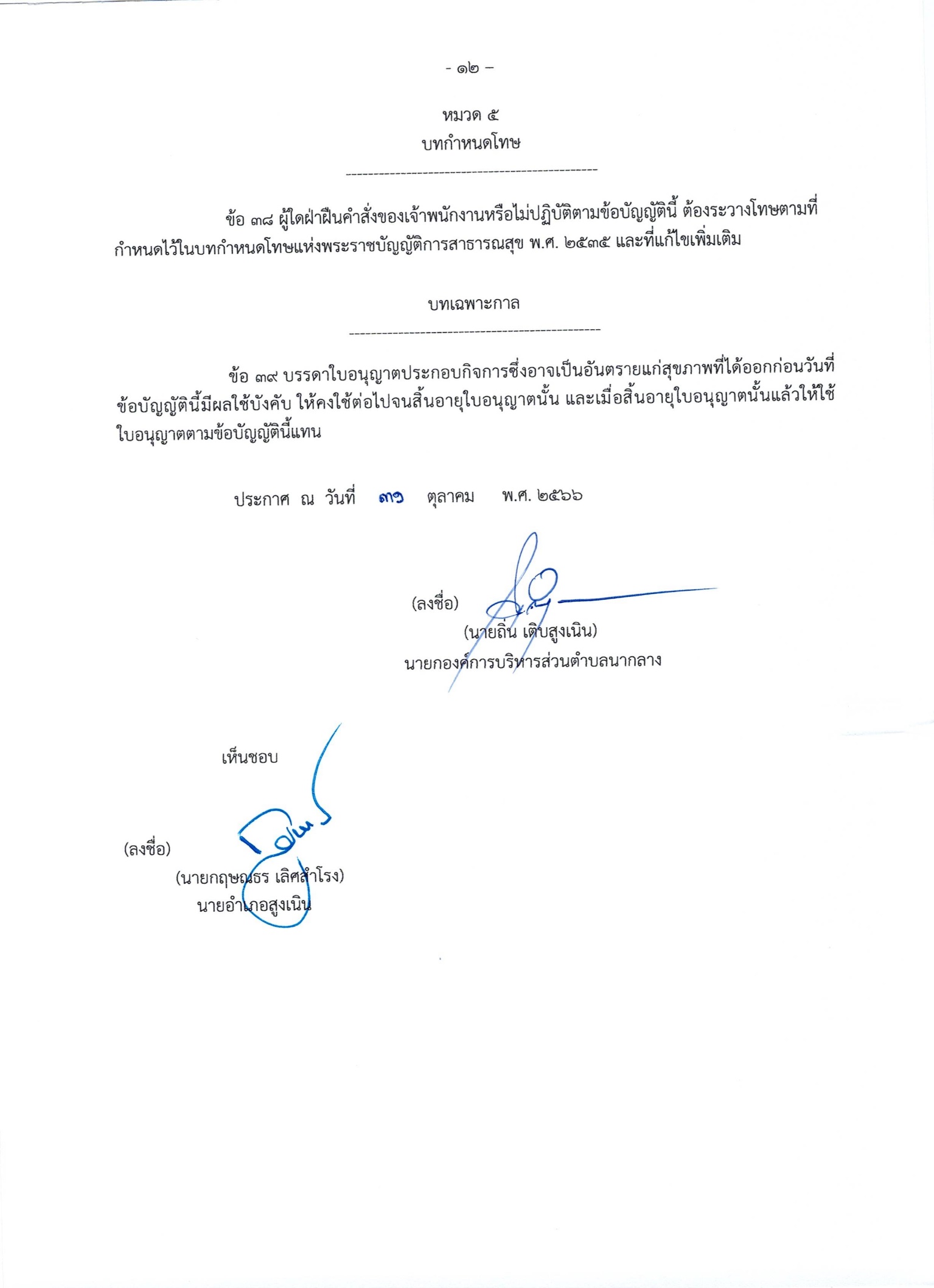 เอกสารแนบท้ายข้อบัญญัติองค์การบริหารส่วนตำบลนากลางเรื่อง การควบคุมกิจการที่เป็นอันตรายต่อสุขภาพ พ.ศ. 2566            ๑. อัตราค่าธรรมเนียม/บัญชีอัตราค่าธรรมเนียม             ๒. แบบคำขอรับใบอนุญาต/ต่ออายุใบอนุญาต 	๓. หนังสือคำแนะนำให้แก้ไขปรับปรุงสภาพของสถานประกอบกิจการ 	๔. บันทึกข้อความรายงานผลการตรวจสภาพของสถานประกอบกิจการเพื่อประกอบการพิจารณา
 	    อนุญาต	๕. หนังสือแจ้งขยายเวลาการพิจารณาอนุญาตประกอบกิจการ	๖. หนังสือแจ้งการอนุญาต (เพื่อให้มารับใบอนุญาต) 	๗. ใบอนุญาต 	๘. คำสั่งไม่อนุญาตให้ประกอบกิจการ 	๙. แบบคำขอใบแทนใบอนุญาต 	๑๐. ใบแทนใบอนุญาต	บัญชีอัตราค่าธรรมเนียมการออกใบอนุญาตท้ายข้อบัญญัติองค์การบริหารส่วนตำบลนากลางเรื่อง การควบคุมกิจการที่เป็นอันตรายต่อสุขภาพ พ.ศ. 2566                                        -๒๕-แบบคำขอรับใบอนุญาต/ต่ออายุใบอนุญาตประกอบกิจการ…………………………………………………………………………	เขียนที่………………………………………………………	วันที่………...เดือน………………….. พ.ศ. …………	1. 	ข้าพเจ้า.............................................................อายุ...................ปี สัญชาติ..........................
โดย.....................................................................................................................................ผู้มีอำนาจลงนามแทน
นิติบุคคลปรากฏตาม.............................................................................................................................................
ที่อยู่เลขที่.........................หมู่ที่.....................ตรอก/ซอย..........................................ถนน.....................................
แขวง/ตำบล...................................................เขต/อำเภอ.........................................จังหวัด.................................
หมายเลขโทรศัพท์..........................................................ผู้ขออนุญาต	2. 	พร้อมคำขอนี้ข้าพเจ้าได้แนบเอกสารหลักฐานต่าง ๆ มาด้วยแล้ว ดังนี้		 บัตรประจำตัวประชาชน		 สำเนาใบอนุญาตตามกฎหมายที่เกี่ยวข้อง ได้แก่...........................................................
..............................................................................................................................................................................
	 	 หนังสือให้ความเห็นชอบการประเมินผลกระทบต่อสิ่งแวดล้อม (กรณีที่กฎหมายกำหนด) 		 หลักฐานการรับฟังความคิดเห็นจากผู้มีส่วนได้เสีย (กรณีที่กฎหมายกำหนด)		 ใบมอบอำนาจ (ในกรณีที่มีการมอบอำนาจ) 		 สำเนาหนังสือรับรองการจดทะเบียนเป็นนิติบุคคล (กรณีที่เป็นนิติบุคคล) 		 หลักฐานที่แสดงการเป็นผู้มีอำนาจลงนามแทนนิติบุคคล (กรณีที่เป็นนิติบุคคล) 		 เอกสารและหลักฐานอื่น ๆ ตามข้อบัญญัติท้องถิ่น คือ		     1).............................................................................................................................	    	     2).............................................................................................................................
      		     3).............................................................................................................................	    	     4)............................................................................................................................
	ขอรับรองว่าข้อความในคำขอนี้เป็นความจริงทุกประการ				(ลงชื่อ)...................................................ผู้ขออนุญาต					     (..................................................)-๒๖-ส่วนของเจ้าหน้าที่ใบรับคำขอรับใบอนุญาต/ต่ออายุใบอนุญาต 	เลขที่……………….………ได้รับเรื่องเมื่อวันที่...................เดือน.............................พ.ศ. ................
ตรวจสอบแล้ว เอกสารหลักฐาน	 ครบ		 ไม่ครบ คือ	    	1).......................................................................................................................			2).......................................................................................................................			3).......................................................................................................................			(ลงชื่อ).................................................				   (...............................................)		                                             ตำแหน่ง...................................................
.                                                                                                                                  .ส่วนของผู้ขอรับใบอนุญาตใบรับคำขอรับใบอนุญาต/ต่ออายุใบอนุญาต 	เลขที่……………….………ได้รับเรื่องเมื่อวันที่...................เดือน.............................พ.ศ. ................
ตรวจสอบแล้ว เอกสารหลักฐาน	 ครบ		 ไม่ครบ คือ	    	1).......................................................................................................................			2).......................................................................................................................			3).......................................................................................................................	ดังนั้น กรุณานำเอกสารหลักฐานที่ยังไม่ครบทั้งหมดมายื่นต่อเจ้าพนักงานท้องถิ่นภายใน.........วัน
นับตั้งแต่วันนี้เป็นต้นไป			(ลงชื่อ).................................................				   (...............................................)		                                             ตำแหน่ง...................................................-๒๗-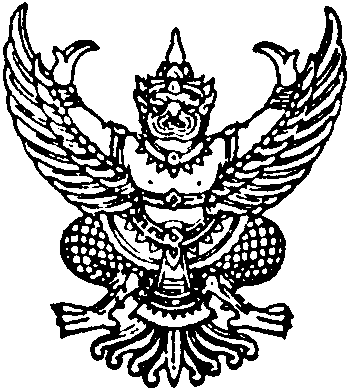 ที่......................................                                         ที่ทำการองค์การบริหารส่วนตำบลนากลาง
  	อำเภอสูงเนิน จังหวัดนครราชสีมา 30๓๘0                                                                  วันที่............เดือน..............................พ.ศ. ..................
เรื่อง  คำแนะนำให้แก้ไขปรับปรุงสภาพของสถานที่ประกอบกิจการเรียน	.............................................................................................อ้างถึง	ใบรับคำขออนุญาต/ต่ออายุใบอนุญาต เลขที่.....................ลงวันที่...........เดือน........................พ.ศ. ..........    			ตามที่ท่านได้ยื่นคำขอรับใบอนุญาต/ต่ออายุใบอนุญาตประกอบกิจการ....................................
..............................................................................................................................................................................และราชการส่วนท้องถิ่นได้ออกใบรับคำขออนุญาต/ต่ออายุใบอนุญาตไว้ตามที่อ้างถึง นั้น เนื่องจากเจ้าพนักงานได้ตรวจสภาพด้านสุขลักษณะของสถานที่ เครื่องมือหรืออุปกรณ์ ระบบกำจัดหรือบำบัดของเสียและอื่น ๆ ของสถานที่ประกอบกิจการของท่านแล้วพบว่ายังไม่ถูกต้อง ครบถ้วน ตามที่กำหนดไว้ในขอบัญญัติท้องถิ่น ดังนี้ 			1. ..............................................................................................................................................			2. ..............................................................................................................................................			3. ..............................................................................................................................................			4. ..............................................................................................................................................
						ฉะนั้น จึงขอให้ท่านแก้ไขให้ถูกต้องและสมบูรณ์เพื่อเจ้าพนักงานท้องถิ่นจะได้ดำเนินการพิจารณาการอนุญาต ต่อไป ขอแสดงความนับถือ 					  (ลงชื่อ)..................................................            					 (............................................)                                               ตำแหน่ง  นายกองค์การบริหารส่วนตำบลนากลาง 						      เจ้าพนักงานท้องถิ่น................................................................................................................................................-๒๘-  บันทึกข้อความ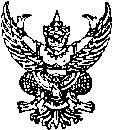 ส่วนราชการ                                              โทร. 0 44๓๙ ๙๙๑๗ที่	วันที่         เรื่อง	 รายงานผลการตรวจสภาพของสถานที่ประกอบกิจการเพื่อประกอบการพิจารณาการอนุญาตเรียน   เจ้าพนักงานท้องถิ่น 		ตามที่ราชการส่วนท้องถิ่นได้รับคำขอรับใบอนุญาตประกอบกิจการ..........................................
..............................................................................................................................................................................และได้ออกใบรับคำขออนุญาต เลขที่...................ลงวันที่..............เดือน..........................พ.ศ. .................... นั้น
		จากการตรวจสภาพด้านสุขลักษณะของสถานที่ เครื่องมือหรืออุปกรณ์ ระบบกำจัดหรือบำบัดของเสียและอื่น ๆ ของสถานที่ประกอบกิจการดังกล่าวแล้ว พบว่า 		 ครบถ้วนถูกต้องตามที่กำหนดไว้ในข้อบัญญัติท้องถิ่น 		 ไม่ครบ ดังนี้ 			1. ..............................................................................................................................................			2. ..............................................................................................................................................			3. ..............................................................................................................................................			4. ..............................................................................................................................................
				ฉะนั้น จึงมีความเห็นว่า	 สมควรอนุญาต			 สมควรอนุญาตโดยมีเงื่อนไข ดังนี้			     1...................................................................................................				  2................................................................................................... 				  3...................................................................................................				  4...................................................................................................					         ไม่สมควรอนุญาต		จึงเรียนมาเพื่อโปรดพิจารณา 				             (ลงชื่อ)..................................................            					 (............................................)                                                 ตำแหน่ง............................................................. 			        เจ้าพนักงานสาธารณสุข/ผู้ซึ่งได้รับแต่งตั้งจากเจ้าพนักงานท้องถิ่น-๒๙-ที่.........................................                                       ที่ทำการองค์การบริหารส่วนตำบลนากลาง
                                                                                อำเภอสูงเนิน จังหวัดนครราชสีมา 30๓๘๐                                                                  วันที่............เดือน..............................พ.ศ. ..................
เรื่อง   แจ้งขยายเวลาการพิจารณาอนุญาตประกอบกิจการ...................................................................................เรียน	.............................................................................................อ้างถึง	ใบรับคำขออนุญาต เลขที่.....................ลงวันที่............เดือน...............................พ.ศ. ................................  สิ่งที่ส่งมาด้วย 	1. ……………………………………………………………………………			2. ……………………………………………………………………………	ตามที่ท่านได้ยื่นคำขอรับใบอนุญาตประกอบกิจการ..................................................................
..............................................................................................................................................................................
และราชการส่วนท้องถิ่นได้ออกใบรับคำขออนุญาตไว้ตามที่อ้างถึง นั้น 	เนื่องจากมีเหตุจำเป็นที่เจ้าพนักงานท้องถิ่นไม่สามารถออกใบอนุญาตหรือยังไม่สามารถมี
คำสั่งไม่อนุญาตได้ภายใน 30 วัน นับแต่วันที่ได้รับคำขอดังกล่าว ดังนี้ 	1. ………………………………………………………………………………………. 	2. ………………………………………………………………………………………. 	3. ……………………………………………………………………………………….	ดังนั้น จึงขอแจ้งขยายเวลาการพิจารณาอนุญาตออกไปเป็นเวลา 15 วัน นับแต่วันที่...............
...........................และต้องขออภัย มา ณ โอกาสนี้ด้วยขอแสดงความนับถือ 					  (ลงชื่อ)..................................................            					 (............................................)                                               ตำแหน่ง  นายกองค์การบริหารส่วนตำบลนากลาง 						       เจ้าพนักงานท้องถิ่น…………………………………………................................................................................................-๓๐-ที่.........................................                                       ที่ทำการองค์การบริหารส่วนตำบลนากลาง
  	อำเภอสูงเนิน จังหวัดนครราชสีมา 30๓๘๐                                                                  วันที่............เดือน..............................พ.ศ. ..................
เรื่อง   แจ้งการอนุญาตประกอบกิจการ..................................................................................................................เรียน	.............................................................................................อ้างถึง	ใบรับคำขออนุญาต เลขที่.....................ลงวันที่............เดือน...............................พ.ศ. ................................  	ตามที่ท่านได้ยื่นคำขอรับใบอนุญาตประกอบกิจการ..................................................................
..............................................................................................................................................................................
และราชการส่วนท้องถิ่นได้ออกใบรับคำขออนุญาตไว้ตามที่อ้างถึง นั้น	บัดนี้ เจ้าพนักงานท้องถิ่นได้พิจารณาออกใบอนุญาตให้แก่ท่านเรียบร้อยแล้ว จึงขอให้ท่าน
มาติดต่อขอรับใบอนุญาต ณ องค์การบริหารส่วนตำบลนากลาง พร้อมชำระค่าธรรมเนียมใบอนุญาต
เป็นเงิน........................บาท (............................................................) ภายใน 15 วัน นับแต่วันได้รับหนังสือนี้	ทั้งนี้ หากท่านไม่สามารถมารับใบอนุญาตภายในระยะเวลาดังกล่าว กรุณาแจ้งให้เจ้าพนักงานท้องถิ่นทราบด้วย   ขอแสดงความนับถือ 					  (ลงชื่อ)..................................................            					 (............................................)                                               ตำแหน่ง  นายกองค์การบริหารส่วนตำบลนากลาง 						      เจ้าพนักงานท้องถิ่น................................................................................................................................................-๓๑-ใบอนุญาตประกอบกิจการ...............................................................................                                                                     เล่มที่......................เลขที่................./.........................
	(1) เจ้าพนักงานท้องถิ่นอนุญาตให้..........................................................สัญชาติ......................
อยู่บ้านเลขที่................หมู่ที่............ตำบล.............................อำเภอ............................จังหวัด..............................
หมายเลขโทรศัพท์.................................................................	ชื่อสถานประกอบกิจการ...............................................ประเภท................................................
ตั้งอยู่เลขที่..................หมู่ที่............ตำบล.............................อำเภอ............................จังหวัด..............................
หมายเลขโทรศัพท์.................................................................	อัตราค่าธรรมเนียมปีละ..............................บาท (.....................................................................)
ตามใบเสร็จรับเงินเล่มที่....................เลขที่.............................ลงวันที่....................................................................
 	(2) ผู้รับใบอนุญาตต้องปฏิบัติให้ถูกต้อง ครบถ้วน ตามหลักเกณฑ์ วิธีการ และเงื่อนไขที่กำหนดในข้อบัญญัติท้องถิ่น	(3) หากปรากฏในภายหลังว่าการประกอบกิจการที่ได้รับอนุญาตนี้เป็นการขัดต่อกฎหมายอื่นที่เกี่ยวข้องโดยมิอาจแก้ไขได้ เจ้าพนักงานท้องถิ่นอาจพิจารณาให้เพิกถอนการอนุญาตนี้ได้ 	(4) ผู้รับใบอนุญาตต้องปฏิบัติตามเงื่อนไขเฉพาะดังต่อไปนี้ด้วย คือ	    	 4.1 ...................................................................................................................................
 		 4.2 ...................................................................................................................................
 	(5) ใบอนุญาตฉบับนี้ออกให้เมื่อวันที่..............เดือน.................................พ.ศ. ......................
 	(6) ใบอนุญาตฉบับนี้สิ้นอายุวันที่..............เดือน.................................พ.ศ. ......................
	  					           (ลงชื่อ)..................................................            					          (............................................)                                                        ตำแหน่ง  นายกองค์การบริหารส่วนตำบลนากลาง 						               เจ้าพนักงานท้องถิ่นคำเตือน 	(1) ผู้รับใบอนุญาตต้องแสดงใบอนุญาตนี้ไว้โดยเปิดเผยและเห็นได้ง่าย ณ สถานที่ประกอบกิจการ
   		 ตลอดเวลาที่ประกอบกิจการ หากฝ่าฝืนมีโทษปรับไม่เกินสองพันห้าร้อยบาท 	(2) หากประสงค์จะประกอบกิจการในปีต่อไปต้องยื่นคำขอต่ออายุใบอนุญาตก่อนวันที่ใบอนุญาต
 	 	 ฉบับนี้สิ้นอายุพร้อมเสียค่าธรรมเนียมใบอนุญาต (มีต่อด้านหลัง)-๓๒-(ด้านหลัง)รายการต่ออายุใบอนุญาตและเสียค่าธรรมเนียม-๓๓-ที่.........................................                                       ที่ทำการองค์การบริหารส่วนตำบลนากลาง
  	อำเภอสูงเนิน จังหวัดนครราชสีมา 30๓๘๐                                                                  วันที่............เดือน..............................พ.ศ. ..................
เรื่อง   คำสั่งไม่อนุญาต/ไม่ต่ออายุใบอนุญาตให้ประกอบกิจการเรียน	.............................................................................................อ้างถึง 	1. ใบรับคำขออนุญาต เลขที่...................ลงวันที่............เดือน.............................พ.ศ. ................................
 	2. หนังสือแจ้งคำแนะนำให้แก้ไขปรับปรุงสภาพของสถานที่ประกอบกิจการ ที่…………………………………..
  		ลงวันที่………………………………………….
 		 	ตามที่ท่านได้ยื่นคำขอรับใบอนุญาต/ต่ออายุใบอนุญาตประกอบกิจการ……………………………....
……………………………………………………………………………………………………………………………………………………………และเจ้าพนักงานได้มีหนังสือแจ้งคำแนะนำให้ท่านแก้ไขปรับปรุงสภาพของสถานที่ประกอบกิจการให้ถูกต้องครบถ้วน ตามที่กำหนดไว้ในข้อบัญญัติท้องถิ่นภายในเวลาที่กำหนด ตามที่อ้างถึงนั้น  	จากการตรวจสอบปรากฏว่าท่านไม่สามารถแก้ไขปรับปรุงสภาพของสถานประกอบกิจการ
ให้ถูกต้อง ครบถ้วน ตามที่กำหนดไว้ในข้อบัญญัติท้องถิ่น ดังนี้	1. ……………………………………………………………………………………………………………………………… 	2. ………………………………………………………………………………………………………………………………
 	 	 	ดังนั้น อาศัยอำนาจตามมาตรา 56 วรรคสอง แห่งพระราชบัญญัติการสาธารณสุข พ.ศ. 2535
และที่แก้ไขเพิ่มเติม เจ้าพนักงานท้องถิ่นจึงมีคำสั่งไม่ออกใบอนุญาต/ไม่ต่ออายุใบอนุญาตให้ท่านประกอบกิจการตามที่ได้ยื่นคำขอไว้	อนึ่ง หากท่านไม่พอใจคำสั่งนี้ ท่านมีสิทธิอุทธรณ์ต่อคณะกรรมการพิจารณาอุทธรณ์ได้ภายในสามสิบวัน นับแต่วันทราบคำสั่งนี้ 	ทั้งนี้ การอุทธรณ์ไม่เป็นเหตุทุเลาการบังคับตามคำสั่ง เว้นแต่คณะกรรมการพิจารณาอุทธรณ์จะเห็นสมควรให้มีการทุเลาการบังคับตามคำสั่งนั้นไว้ชั่วคราวขอแสดงความนับถือ 					  (ลงชื่อ)..................................................            					 (............................................)                                               ตำแหน่ง  นายกองค์การบริหารส่วนตำบลนากลาง 						       เจ้าพนักงานท้องถิ่น................................................................................................-๓๔-แบบคำขอใบแทนใบอนุญาตประกอบกิจการ............................................................................... 	เขียนที่………………………………………………………	วันที่………...เดือน………………….. พ.ศ. …………	1. 	ข้าพเจ้า.............................................................อายุ...................ปี สัญชาติ..........................
โดย.....................................................................................................................................ผู้มีอำนาจลงนามแทน
นิติบุคคลปรากฏตาม.............................................................................................................................................
ที่อยู่เลขที่.........................หมู่ที่.....................ตรอก/ซอย..........................................ถนน.....................................
แขวง/ตำบล...................................................เขต/อำเภอ.........................................จังหวัด.................................
หมายเลขโทรศัพท์..........................................................ผู้ขอใบแทนใบอนุญาต	2. 	พร้อมคำขอนี้ข้าพเจ้าได้แนบเอกสารหลักฐานต่าง ๆ มาด้วยแล้ว ดังนี้ 	 	2.1 กรณีใบอนุญาตสูญหาย		 บัตรประจำตัวประชาชน		 สำเนาบันทึกการแจ้งความต่อพนักงานเจ้าหน้าที่แห่งท้องที่ที่ใบอนุญาตสูญหาย 		2.2 กรณีใบอนุญาตถูกทำลาย หรือชำรุดในสาระที่สำคัญ 		 บัตรประจำตัวประชาชน		 ใบอนุญาตเดิมเท่าที่เหลืออยู่	ขอรับรองว่าข้อความในคำขอนี้เป็นความจริงทุกประการ				(ลงชื่อ).............................................ผู้ขอใบแทนใบอนุญาต			                                      (..............................................)-๓๕-ส่วนของเจ้าหน้าที่ใบรับคำขอใบแทนใบอนุญาต 	เลขที่……………….………ได้รับเรื่องเมื่อวันที่...................เดือน.............................พ.ศ. ................
ตรวจสอบแล้ว เอกสารหลักฐาน	 ครบ		 ไม่ครบ คือ	    	1).......................................................................................................................			2).......................................................................................................................			3).......................................................................................................................			(ลงชื่อ).................................................				   (...............................................)		                                             ตำแหน่ง...................................................
.                                                                                                                                  .ส่วนของผู้ขอใบแทนใบอนุญาตใบรับคำขอใบแทนใบอนุญาต 	เลขที่……………….………ได้รับเรื่องเมื่อวันที่...................เดือน.............................พ.ศ. ................
ตรวจสอบแล้ว เอกสารหลักฐาน	 ครบ		 ไม่ครบ คือ	    	1).......................................................................................................................			2).......................................................................................................................			3).......................................................................................................................	ดังนั้น กรุณานำเอกสารหลักฐานที่ยังไม่ครบทั้งหมดมายื่นต่อเจ้าพนักงานท้องถิ่นภายใน.........วัน
นับตั้งแต่วันนี้เป็นต้นไป			(ลงชื่อ).................................................				   (...............................................)		                                             ตำแหน่ง...................................................-๓๖-ใบแทนใบอนุญาตประกอบกิจการ...............................................................................                                                                     เล่มที่......................เลขที่................./.........................
	(1) เจ้าพนักงานท้องถิ่นออกใบแทนใบอนุญาตให้............................................สัญชาติ.............
อยู่บ้านเลขที่................หมู่ที่............ตำบล.............................อำเภอ............................จังหวัด..............................
หมายเลขโทรศัพท์.................................................................	ชื่อสถานประกอบกิจการ...............................................ประเภท................................................
ตั้งอยู่เลขที่..................หมู่ที่............ตำบล.............................อำเภอ............................จังหวัด..............................
หมายเลขโทรศัพท์.................................................................	แทนใบอนุญาตฉบับเดิมที่สูญหาย หรือถูกทำลาย/ชำรุดในสาระที่สำคัญ เล่มที่……………………
เลขที่………………./…………………….ซึ่งออกให้เมื่อวันที่………….เดือน………………………….พ.ศ. ………………………….
และจะสิ้นอายุในวันที่………….เดือน………………………….พ.ศ. ………………
 	(2) ผู้รับใบแทนใบอนุญาตต้องปฏิบัติให้ถูกต้อง ครบถ้วน ตามหลักเกณฑ์ วิธีการ และเงื่อนไขที่กำหนดในข้อบัญญัติท้องถิ่น
 	(3) ใบแทนใบอนุญาตฉบับนี้ออกให้เมื่อวันที่..............เดือน.........................พ.ศ. .....................
 	(4) ใบแทนใบอนุญาตฉบับนี้สิ้นอายุตามใบอนุญาตฉบับเดิม คือ วันที่.........เดือน…………………พ.ศ. ....................
	  					           (ลงชื่อ)..................................................            					          (............................................)                                                        ตำแหน่ง  นายกองค์การบริหารส่วนตำบลนากลาง 						               เจ้าพนักงานท้องถิ่น คำเตือน 	(1) ผู้รับใบแทนใบอนุญาตต้องแสดงใบแทนใบอนุญาตนี้ไว้โดยเปิดเผยและเห็นได้ง่าย ณ สถานที่
 		 ประกอบกิจการตลอดเวลาที่ประกอบกิจการ หากฝ่าฝืนมีโทษปรับไม่เกินสองพันห้าร้อยบาท 	(2) หากประสงค์จะประกอบกิจการในปีต่อไปต้องยื่นคำขอต่ออายุใบอนุญาตก่อนวันที่ใบแทน
 	 	 ใบอนุญาตฉบับนี้สิ้นอายุพร้อมเสียค่าธรรมเนียมใบอนุญาต (มีต่อด้านหลัง)-๓๗- (ด้านหลัง)รายการต่ออายุใบแทนใบอนุญาตและเสียค่าธรรมเนียมลำดับที่ประเภทกิจการอัตราค่าธรรมเนียม1กิจการที่เกี่ยวกับสัตว์เลี้ยง(๑) การเพาะพันธุ์ การเลี้ยง และการอนุบาลสัตว์ทุกชนิด	๑.๑) การเพาะพันธุ์ อนุบาลสัตว์น้ำ        ๑.๑.๑ การเพาะพันธุ์กุ้ง อนุบาลกุ้ง     	ต่อจำนวน ๑ บ่อ 50        ๑.๑.๒ การเพาะพันธุ์หอย อนุบาลหอย  	ต่อจำนวน ๑ บ่อ50      	๑.๑.3 การเพาะพันธุ์ปู อนุบาลปู         	ต่อจำนวน ๑ บ่อ50	๑.๑.4 การเพาะพันธุ์ปลา อนุบาลปลา   	ต่อจำนวน ๑ บ่อ50	๑.๒) การเลี้ยงสัตว์         ๑.๒.๑ การเลี้ยงม้า โค กระบือ สุกร         ก.	การเลี้ยงม้า โค กระบือ สุกร เกินกว่า ๕ ตัว แต่ไม่เกิน 10 ตัว100        ข.	การเลี้ยงม้า โค กระบือ สุกร  เกินกว่า 10 ตัว แต่ไม่เกิน 2๐ ตัว 200        ค.	การเลี้ยงม้า โค กระบือ สุกร เกินกว่า 20 ตัว แต่ไม่เกิน 50 ตัว300        ง.	การเลี้ยงม้า โค กระบือ สุกร เกินกว่า 50 ตัว แต่ไม่เกิน 100 ตัว600        จ.	การเลี้ยงม้า โค กระบือ สุกร เกินกว่า ๑๐๐ ตัว แต่ไม่เกิน            500 ตัว 2,000 	ฉ.	การเลี้ยงม้า โค กระบือ สุกร เกินกว่า 500 ตัวขึ้นไป 3,000        ๑.๒.๒ การเลี้ยงแพะ แกะ        ก.	 การเลี้ยงแพะ แกะ เกินกว่า ๕ ตัว แต่ไม่เกิน 10 ตัว๑๐๐        ข.	 การเลี้ยงแพะ แกะ เกินกว่า 10 ตัว แต่ไม่เกิน 2๐ ตัว๒๐๐        ค.	 การเลี้ยงแพะ แกะ เกินกว่า 20 ตัว แต่ไม่เกิน 50 ตัว๓๐๐        ง.	 การเลี้ยงแพะ แกะ เกินกว่า 50 ตัว แต่ไม่เกิน 100 ตัว๔๐๐        จ.	 การเลี้ยงแพะ แกะ เกินกว่า ๑๐๐ ตัว แต่ไม่เกิน 500 ตัว๑,๐๐๐        ฉ.	 การเลี้ยงแพะ แกะ เกินกว่า 500 ตัวขึ้นไป๒,๐๐๐        ๑.๒.๓ การเลี้ยงสัตว์ปีก (ไก่ เป็ด นก ห่าน)        ก. การเลี้ยงสัตว์ปีก เกินกว่า 50 ตัว แต่ไม่เกิน 100 ตัว100        ข. การเลี้ยงสัตว์ปีก เกินกว่า ๑๐๐ ตัว แต่ไม่เกิน ๕00 ตัว๓๐๐        ค. การเลี้ยงสัตว์ปีก เกินกว่า ๕00 ตัว แต่ไม่เกิน ๑,๐00 ตัว ๕00        ง. การเลี้ยงสัตว์ปีก เกินกว่า ๑,๐00 ตัว แต่ไม่เกิน 5,00๐ ตัว ๒,๐00        จ. การเลี้ยงสัตว์ปีก เกินกว่า ๕,000 ตัว5,00๐      	1.๒.๔ การเลี้ยงสัตว์น้ำ (กุ้ง หอย ปู ปลา)      	ก. ขนาดพื้นที่เลี้ยง เกิน 400 ตารางเมตร แต่ไม่เกิน 1,600
           ตารางเมตร 100	ข. ขนาดพื้นที่เลี้ยง เกิน 1,600 ตารางเมตร แต่ไม่เกิน 4,800 
            ตารางเมตร 300	ค. ขนาดพื้นที่เลี้ยง เกิน 4,800 ตารางเมตร แต่ไม่เกิน 8,000 
            ตารางเมตร 500	ง. ขนาดพื้นที่เลี้ยง เกิน 8,000 ตารางเมตร ขึ้นไป1,000	1.๒.๕ การเลี้ยงสัตว์ครึ่งบกครึ่งน้ำ (กบ เขียด อึ่งอ่าง หรือสัตว์
        ครึ่งบกครึ่งน้ำที่เรียกชื่ออย่างอื่น)	ก. ขนาดพื้นที่เลี้ยง เกิน ๕๐ ตารางเมตร แต่ไม่เกิน 400 	    ตารางเมตร 50	ข. ขนาดพื้นที่เลี้ยง เกิน 400 ตารางเมตร แต่ไม่เกิน 800 	    ตารางเมตร 100	ค. ขนาดพื้นที่เลี้ยง เกิน 800 ตารางเมตร แต่ไม่เกิน 1,600 	    ตารางเมตร 300	ง. ขนาดพื้นที่เลี้ยง เกิน 1,600 ตารางเมตร ขึ้นไป500	1.๒.๖ การเลี้ยงสัตว์เลื้อยคลาน (งู จระเข้ ตะกวด หรือ
        สัตว์เลื้อยคลานที่เรียกชื่ออย่างอื่น) 	ก. ขนาดพื้นที่เลี้ยง เกิน ๕0 ตารางเมตร แต่ไม่เกิน 1,600
          	 ตารางเมตร 100   	ข. ขนาดพื้นที่เลี้ยง เกิน 1,600 ตารางเมตร แต่ไม่เกิน 4,800 
            ตารางเมตร 300	ค. ขนาดพื้นที่เลี้ยง เกิน 4,800 ตารางเมตร แต่ไม่เกิน 8,000 
            ตารางเมตร 500	ง. ขนาดพื้นที่เลี้ยง เกิน 8,000 ตารางเมตร ขึ้นไป1,000	1.๒.๗ การเลี้ยงแมลง 	ก. ขนาดพื้นที่เลี้ยง เกิน ๕๐ ตารางเมตร แต่ไม่เกิน 400 	    ตารางเมตร 100	ข. ขนาดพื้นที่เลี้ยง เกิน 400 ตารางเมตร แต่ไม่เกิน 800 	    ตารางเมตร 200	ค. ขนาดพื้นที่เลี้ยง เกิน 800 ตารางเมตร แต่ไม่เกิน 1,600 	    ตารางเมตร 300	ง. ขนาดพื้นที่เลี้ยง เกิน 1,600 ตารางเมตร ขึ้นไป500        1.๒.๘ การเลี้ยงสัตว์เพื่อรีดเอาน้ำนม        ก. การเลี้ยงสัตว์เพื่อรีดเอาน้ำนมตั้งแต่ ๖ ตัว แต่ไม่เกิน ๒๐ ตัว๑๐๐        ข. การเลี้ยงสัตว์เพื่อรีดเอาน้ำนมตั้งแต่ ๒๐ ตัว แต่ไม่เกิน ๔๐ ตัว๒๐๐        ค. การเลี้ยงสัตว์เพื่อรีดเอาน้ำนมเกินกว่า ๔๐ ตัวขึ้นไป๕๐๐(2) การประกอบกิจการเลี้ยง รวบรวมสัตว์ หรือธุรกิจอื่นใดอันมีลักษณะ	 ทำนองเดียวกัน เพื่อให้ประชาชนเข้าชมหรือเพื่อประโยชน์ของกิจการ
	 นั้น ทั้งนี้ ไม่ว่าจะมีการเรียกเก็บค่าดูหรือค่าบริการในทางตรง หรือ
 	 ทางอ้อม หรือไม่ก็ตาม1,0002กิจการที่เกี่ยวกับสัตว์ และผลิตภัณฑ์(๑) การฆ่า หรือชำแหละสัตว์ ยกเว้นในสถานที่จำหน่ายอาหาร เร่ขาย 
	หรือขายในตลาด   ๑.๑) การฆ่าสัตว์ขนาดใหญ่ ได้แก่ หมู โค กระบือ แพะ แกะ1,000   ๑.๒) การฆ่าสัตว์ขนาดเล็ก ได้แก่ ไก่ เป็ด นก ห่าน ปลา500   ๑.๓) การชำแหละสัตว์ขนาดใหญ่ ได้แก่ หมู โค กระบือ แพะ แกะ1,000   ๑.๔) การชำแหละสัตว์ขนาดเล็ก ได้แก่ ไก่ เป็ด ห่าน ปลา500(๒) การหมัก ฟอก ตาก หรือสะสมหนังสัตว์ ขนสัตว์1,000(๓) การสะสมเขา กระดูก หรือชิ้นส่วนสัตว์ที่ยังมิได้แปรรูป 1,000(๔) การเคี่ยวหนัง เอ็น หรือไขสัตว์ 1,000(๕) การผลิตสิ่งของเครื่องใช้หรือผลิตภัณฑ์อื่น ๆ จากเปลือก กระดอง
 	กระดูก เขา หนัง ขนสัตว์หรือส่วนอื่น ๆ ของสัตว์ด้วยการต้ม นึ่ง ตาก
 	เผาหรือกรรมวิธีใด ๆ ซึ่งมิใช่เพื่อเป็นอาหาร1,000(๖) การผลิต โม่ ป่น บด ผสม บรรจุ สะสม หรือกระทำอื่นใดต่อสัตว์หรือ
	พืชหรือ ส่วนหนึ่งส่วนใดของสัตว์หรือพืชเพื่อเป็นอาหารสัตว์หรือ
 	ส่วนประกอบของอาหารสัตว์1,000(๗) การผลิต แปรรูป สะสม หรือล้างครั่ง 1,0003กิจการที่เกี่ยวกับอาหาร เครื่องดื่ม น้ำดื่ม ยกเว้นในสถานที่จำหน่ายอาหาร การเร่ขาย การขายในตลาด และการผลิตเพื่อบริโภคในครัวเรือน(๑) การผลิต สะสม หรือ แบ่งบรรจุ น้ำพริกแกง น้ำพริกปรุงสำเร็จ 	เต้าเจี้ยว ซีอิ้ว น้ำจิ้ม หรือซอสปรุงรสชนิดต่าง ๆ๑,๐00(๒) การผลิต สะสม หรือแบ่งบรรจุ อาหารหมัก ดอง จากสัตว์ ได้แก่ 
 	ปลาร้า ปลาเจ่า กุ้งเจ่า ปลาส้ม ปลาจ่อม แหนม หม่ำ ไส้กรอก กะปิ 	น้ำปลา หอยดอง น้ำเคย น้ำบูดู ไตปลา หรือผลิตภัณฑ์อื่น ๆ 
	ที่คล้ายคลึงกัน๒,๐00(๓) การผลิต สะสม หรือแบ่งบรรจุ อาหารหมัก ดอง แช่อิ่ม จากผัก ผลไม้
 	หรือพืชอย่างอื่น     ๓.๑) โดยไม่ใช้เครื่องจักร๓๐๐     ๓.๒) โดยใช้เครื่องจักรที่มีกำลังไม่เกิน ๕ แรงม้า ๕๐๐     ๓.๓) โดยใช้เครื่องจักรที่มีกำลังตั้งแต่ ๕ แรงม้าขึ้นไป๑,๐๐๐(๔) การผลิต สะสม หรือแบ่งบรรจุ อาหารจากพืชหรือสัตว์โดยการตาก
 	บด นึ่ง ต้ม ตุ๋น เคี่ยว กวน ฉาบ ทอด อบ รมควัน ปิ้ง ย่าง เผา 
	หรือวิธีอื่นใด     ๔.๑) วันหนึ่งไม่เกิน ๑๐๐ เข่ง หรือ ๕๐๐ ตัว๕๐๐     ๔.๒) วันหนึ่งเกินกว่า ๑๐๐ เข่ง หรือ ๕๐๐ ตัวขึ้นไป๑,๐๐๐ (๕) การผลิต สะสม หรือแบ่งบรรจุลูกชิ้น      ๕.๑) โดยไม่ใช้เครื่องจักร๓๐๐     ๕.๒) โดยใช้เครื่องจักรที่มีกำลังไม่เกิน ๒ แรงม้า๕๐๐     ๕.๓) โดยใช้เครื่องจักรที่มีกำลังเกินกว่า ๒ แรงม้า๑,๐๐๐ (๖) การผลิต สะสม หรือแบ่งบรรจุ เส้นหมี่ ขนมจีน ก๋วยเตี๋ยว เต้าฮวย
 	เต้าหู้ วุ้นเส้น เกี้ยมอี๋ เนื้อสัตว์เทียม หรือผลิตภัณฑ์อื่น ๆ 
	ที่คล้ายคลึงกัน300(๗) การผลิตบะหมี่ มักกะโรนี สปาเกตตี้ พาสตา หรือผลิตภัณฑ์อื่น ๆ 
	ที่คล้ายคลึงกัน๑,๐00(๘) การผลิต ขนมปังสด ขนมปังแห้ง จันอับ ขนมเปี๊ยะ ขนมอบอื่น ๆ     ๘.๑) โดยไม่ใช้เครื่องจักร๓๐๐     ๘.๒) โดยใช้เครื่องจักร๒,๐๐๐(๙) การผลิต สะสม หรือแบ่งบรรจุ น้ำนม หรือผลิตภัณฑ์จากน้ำนมสัตว์300(๑๐) การผลิต สะสม หรือแบ่งบรรจุ เนย เนยเทียม เนยผสม ผลิตภัณฑ์
	เนย ผลิตภัณฑ์เนยเทียม และผลิตภัณฑ์เนยผสม๑,๐00(๑๑) การผลิตไอศกรีม๑,๐00(๑๒) การคั่ว สะสม หรือแบ่งบรรจุกาแฟ300(๑๓)	การผลิต สะสม หรือแบ่งบรรจุ ใบชาแห้ง ชาผง หรือเครื่องดื่มชนิด
	ผงอื่น ๆ๑,๐00(๑๔) การผลิต สะสม หรือแบ่งบรรจุ เอททิลแอลกอฮอล์ สุรา เบียร์ ไวน์
      น้ำส้มสายชู ข้าวหมาก น้ำตาลเมา1,000(๑๕) การผลิตน้ำกลั่น น้ำบริโภค น้ำดื่มจากเครื่องจำหน่ายอัตโนมัติ ๒,000(๑๖) การผลิต สะสม แบ่งบรรจุ หรือขนส่งน้ำแข็ง        ๑๖.๑) แบบบรรจุใส่ถุงผลิตภัณฑ์๒,๐๐๐       ๑๖.๒) แบบไม่บรรจุใส่ถุงผลิตภัณฑ์๒,๐๐๐(๑๗) การผลิต สะสม หรือแบ่งบรรจุ น้ำอัดลม น้ำหวาน น้ำโซดา น้ำจาก
      พืช ผัก ผลไม้ เครื่องดื่มชนิดต่าง ๆ บรรจุกระป๋อง ขวดหรือภาชนะ
      อื่นใด      ๑๗.๑) โดยไม่ใช้เครื่องจักร๕๐๐      ๑๗.๒) โดยใช้เครื่องจักร๓,๐๐๐(๑๘) การผลิต สะสม หรือแบ่งบรรจุ อาหารบรรจุกระป๋อง ขวด หรือ
       ภาชนะอื่นใด        ๑๘.๑) โดยไม่ใช้เครื่องจักร ๓๐๐       ๑๘.๒) โดยใช้เครื่องจักรที่มีกำลังไม่เกิน ๕ แรงม้า๕๐๐       ๑๘.๓) โดยใช้เครื่องจักรที่มีกำลังตั้งแต่ ๖ แรงม้า แต่ไม่เกิน ๑๐                 แรงม้า๘๐๐       ๑๘.๔) โดยใช้เครื่องจักรที่มีกำลังตั้งแต่ ๑๑ แรงม้า แต่ไม่เกิน ๓๐                 แรงม้า๒,๐๐๐       ๑๘.๕) โดยใช้เครื่องจักรที่มีกำลังตั้งแต่ ๓๑ แรงม้าขึ้นไป๓,๕๐๐(๑๙) การผลิต สะสม หรือแบ่งบรรจุ ผงชูรส หรือสารปรุงแต่อาหาร 500(๒๐) การผลิต สะสม หรือแบ่งบรรจุ น้ำตาล น้ำเชื่อม 500(๒๑) การผลิต สะสม หรือแบ่งบรรจุแบะแซ 500(๒๒) การแกะ ตัดแต่ง ล้างสัตว์น้ำ ที่ไม่ใช่เป็นส่วนหนึ่งของกิจการห้อง         เย็น 500(๒๓) การประกอบกิจการห้องเย็นแช่แข็งอาหาร 5,00๐(๒๔) การเก็บ การถนอมอาหารด้วยเครื่องจักร ๑,๐004กิจการที่เกี่ยวกับยา เวชภัณฑ์ อุปกรณ์การแพทย์ เครื่องสำอาง ผลิตภัณฑ์ทำความสะอาด(๑) การผลิต โม่ บด ผสม หรือบรรจุยา      ๑.๑) โดยไม่ใช้เครื่องจักร๒๐๐     ๑.๒) โดยใช้เครื่องจักรที่มีกำลังไม่เกิน ๒ แรงม้า๕๐๐     ๑.๓) โดยใช้เครื่องจักรที่มีกำลังเกินกว่า ๒ แรงม้า แต่ไม่เกิน ๕             แรงม้า๑,๐๐๐     ๑.๔) โดยใช้เครื่องจักรที่มีกำลังเกินกว่า ๕ แรงม้าขึ้นไป๒,๐๐๐(๒) การผลิต บรรจุยาสีฟัน แชมพู ผ้าเย็น กระดาษเย็น เครื่องสำอาง  
    รวมทั้งสบู่ที่ใช้กับร่างกาย๒,000(๓) การผลิต บรรจุสำลี ผลิตภัณฑ์จากสำลี 1,000(๔) การผลิตผ้าพันแผล ผ้าปิดแผล ผ้าอนามัย ผ้าอ้อมสำเร็จรูป ๒,000(๕) การผลิตผงซักฟอก สบู่ น้ำยาทำความสะอาด หรือผลิตภัณฑ์ทำความ
     สะอาดต่าง ๆ ๕,0005กิจการที่เกี่ยวกับการเกษตร(๑) การผลิต สะสม หรือแบ่งบรรจุน้ำมันจากพืช ๑,๐00(๒) การล้าง อบ รม หรือสะสมยางดิบ ๑,๐00(๓) การผลิต หรือแบ่งบรรจุแป้งมันสำปะหลัง แป้งสาคู แป้งจากพืช หรือ
     แป้งอื่น ๆ ในทำนองเดียวกัน5,00๐(๔) การสีข้าว นวดข้าวด้วยเครื่องจักร หรือแบ่งบรรจุข้าวด้วยวิธีใด ๆ 
     ก็ตาม เฉพาะการสีข้าวด้วยเครื่องจักร     ๔.๑) โดยใช้เครื่องจักรที่มีกำลังไม่เกิน ๑๕ แรงม้า๒๕๐     ๔.๒) โดยใช้เครื่องจักรที่มีกำลังเกินกว่า ๑๕ แรงม้า แต่ไม่เกิน ๔๐             แรงม้า ๕๐๐     ๔.๓) โดยใช้เครื่องจักรที่มีกำลังเกินกว่า ๔๐ แรงม้าขึ้นไป ๓,๐๐๐(๕) การผลิตยาสูบ      ๕.๑) โดยไม่ใช้เครื่องจักร ๕๐๐     ๕.๒) โดยใช้เครื่องจักร๑๐,๐๐๐(๖) การขัด กะเทาะ หรือบดเมล็ดพืช      ๖.๑) โดยไม่ใช้เครื่องจักร๑๐๐     ๖.๒) โดยใช้เครื่องจักรที่มีกำลังไม่เกิน ๑๕ แรงม้า๒๕๐     ๖.๓) โดยใช้เครื่องจักรที่มีกำลังเกินกว่า ๑๕ แรงม้า แต่ไม่เกิน ๔๐             แรงม้า ๕๐๐     ๖.๔) โดยใช้เครื่องจักรที่มีกำลังเกินกว่า ๔๐ แรงม้าขึ้นไป ๓,๐๐๐(๗) การผลิต สะสม หรือแบ่งบรรจุปุ๋ยหรือวัสดุที่นำไปผลิตปุ๋ย500(๘) การผลิตเส้นใยจากพืช๑,๐00(๙) การตาก สะสม ขนถ่ายผลิตผลของมันสำปะหลัง ข้าวเปลือก อ้อย
     ข้าวโพด๕006กิจการที่เกี่ยวกับโลหะหรือแร่(๑) การผลิตภาชนะ เครื่องประดับ เครื่องมือ อุปกรณ์ หรือเครื่องใช้ต่างๆ
     ด้วยโลหะหรือแร่     ๑.๑) โดยไม่ใช้เครื่องจักร๑๐๐     ๑.๒) โดยใช้เครื่องจักรที่มีกำลังไม่เกิน ๒ แรงม้า๕๐๐     ๑.๓) โดยใช้เครื่องจักรที่มีกำลังเกินกว่า ๒ แรงม้า แต่ไม่เกิน ๕              แรงม้า ๑,๐๐๐     ๑.๔) โดยใช้เครื่องจักรที่มีกำลังเกินกว่า ๕ แรงม้าขึ้นไป ๓,๐๐๐(๒) การถลุงแร่ การหลอม หรือหล่อโลหะทุกชนิด ยกเว้นกิจการที่ได้รับ
     ใบอนุญาตใน ๖ (๑)     ๒.๑) โดยใช้แรงงาน๑,๐๐๐     ๒.๒) โดยใช้การบัดกรี ๑,๐๐๐     ๒.๓) โดยใช้เครื่องจักรที่มีกำลังไม่เกิน ๒ แรงม้า๑,๐๐๐     ๒.๔) โดยใช้เครื่องจักรที่มีกำลังเกินกว่า ๒ แรงม้า แต่ไม่เกิน ๕             แรงม้า๑,๕๐๐     ๒.๕) โดยใช้เครื่องจักรที่มีกำลังเกินกว่า ๕ แรงม้าขึ้นไป๒,๐๐๐     ๒.๖) โดยใช้ด้วยวิธีการอื่นใดในการถลุงแร่ การหลอม หรือหล่อโลหะ            ทุกชนิด๑,๐๐๐(๓) การกลึง เจาะ เชื่อม ตี ตัด ประสาน รีด หรืออัดโลหะด้วยเครื่องจักร
     หรือก๊าซ หรือไฟฟ้า ยกเว้นกิจการที่ได้รับใบอนุญาตใน ๖ (๑)     ๓.๑) โดยใช้เครื่องจักรที่มีกำลังไม่เกิน ๒ แรงม้า๓๐๐     ๓.๒) โดยใช้เครื่องจักรที่มีกำลังเกินกว่า ๒ แรงม้า แต่ไม่เกิน ๕             แรงม้า ๑,๐๐๐     ๓.๓) โดยใช้เครื่องจักรที่มีกำลังเกินกว่า ๕ แรงม้าขึ้นไป ๒,๐๐๐     ๓.๔) โดยใช้ก๊าซ หรือไฟฟ้า ๕๐๐(๔) การเคลือบ ชุบโลหะด้วยตะกั่ว สังกะสี ดีบุก โครเมียม นิกเกิล หรือ
     โลหะอื่นใด ยกเว้นกิจการที่ได้รับใบอนุญาตใน ๖ (๑)5,00๐(๕) การขัด ล้างโลหะด้วยเครื่องจักร หรือสารเคมี ยกเว้นกิจการที่ได้รับ
     ใบอนุญาตใน ๖ (๑)     ๕.๑) โดยใช้เครื่องจักรที่มีกำลังไม่เกิน ๒ แรงม้า๑,๐๐๐     ๕.๒) โดยใช้เครื่องจักรที่มีกำลังเกินกว่า ๒ แรงม้า แต่ไม่เกิน ๕             แรงม้า๒,๕๐๐     ๕.๓) โดยใช้เครื่องจักรที่มีกำลังเกินกว่า ๕ แรงม้าขึ้นไป ๕,๐๐๐     ๕.๔) โดยใช้สารเคมี๑,๐๐๐(๖) การทำเหมืองแร่ สะสม แยก คัดเลือก หรือล้างแร่ ๓,0007กิจการเกี่ยวกับยานยนต์  เครื่องจักรหรือเครื่องกล(๑) การต่อ ประกอบ เคาะ ปะผุ พ่นสี หรือพ่นสารกันสนิมยานยนต์     ๑.๑) สถานประกอบการมีขนาดพื้นที่ไม่เกิน 100 ตารางเมตร๕๐๐    ๑.๒) สถานประกอบการมีขนาดพื้นที่เกินกว่า 100 ตารางเมตร แต่             ไม่เกิน ๒๐๐ ตารางเมตร๑,๐๐๐    ๑.๓) สถานประกอบการมีขนาดพื้นที่เกินกว่า ๒00 ตารางเมตรขึ้นไป๓,๐๐๐(๒) การผลิตยานยนต์ เครื่องจักร หรือเครื่องกล      ๒.๑) โดยใช้เครื่องจักรที่มีกำลังตั้งแต่ ๒๐ แรงม้า แต่ไม่เกิน ๕๐๐             แรงม้า๒,๐๐๐     ๒.๒) โดยใช้เครื่องจักรที่มีกำลังเกินกว่า ๕๐๐ แรงม้า แต่ไม่เกิน             ๑,๐๐๐ แรงม้า๓,๐๐๐     ๒.๓) โดยใช้เครื่องจักรที่มีกำลังเกินกว่า ๑,๐๐๐ แรงม้า แต่ไม่เกิน             ๑,๕๐๐ แรงม้า๔,๐๐๐     ๒.๔) โดยใช้เครื่องจักรที่มีกำลังเกินกว่า ๑,๕๐๐ แรงม้าขึ้นไป๕,๐๐๐(๓) การซ่อม การปรับแต่งเครื่องยนต์ เครื่องจักร เครื่องกล ระบบไฟฟ้า
     ระบบปรับอากาศ หรืออุปกรณ์ที่เป็นส่วนประกอบของยานยนต์
     เครื่องจักร หรือเครื่องกล500(๔) การประกอบธุรกิจเกี่ยวกับยานยนต์ เครื่องจักรหรือเครื่องกล ซึ่งมีไว้
     บริการหรือจำหน่าย และในการประกอบธุรกิจนั้นมีการซ่อมหรือ
     ปรับปรุงยานยนต์เครื่องจักร หรือเครื่องกลดังกล่าวด้วย1,000(๕) การล้าง ขัดสี เคลือบสี หรืออัดฉีดยานยนต์ 500(๖) การผลิต สะสม จำหน่าย ซ่อม หรืออัดแบตเตอรี่   	 6.1) การผลิต สะสม จำหน่ายแบตเตอรี่1,000     6.2) การซ่อม การอัดแบตเตอรี่500(๗) การจำหน่าย ซ่อม ปะ เชื่อมยางยานยนต์ หรือตั้งศูนย์ถ่วงล้อ      7.1) รถจักรยาน รถสามล้อ รถจักรยาน รถสามล้อเครื่อง300     7.2) รถยนต์ 500(๘) การผลิต ซ่อม ประกอบ หรืออัดผ้าเบรก ผ้าคลัตซ์ 500(๙) การสะสม การซ่อมเครื่องกล เครื่องจักรเก่าหรืออุปกรณ์ที่เป็น
     ส่วนประกอบของยานยนต์ เครื่องจักร หรือเครื่องกลเก่า1,0008กิจการที่เกี่ยวกับไม้หรือกระดาษ(๑) การผลิตไม้ขีดไฟ ๒,๐๐๐(๒) การเลื่อย ซอย ขัด ไส เจาะ ขุดร่อง ทำคิ้ว หรือตัดไม้ด้วยเครื่องจักร ๒,000(๓) การผลิต พ่น ทาสารเคลือบเงา หรือสี แต่งสำเร็จสิ่งของเครื่องใช้       หรือผลิตภัณฑ์จากไม้ หวาย ชานอ้อย	๑,๐๐๐(๔) การอบไม้500(๕) การผลิต สะสม แบ่งบรรจุธูป 500(๖) การผลิตสิ่งของ เครื่องใช้ เครื่องเขียน หรือผลิตภัณฑ์อื่นใดด้วย
     กระดาษ ๑,๐00(๗) การผลิตกระดาษชนิดต่าง ๆ ๒,๐00(๘) การเผาถ่าน หรือสะสมถ่าน 3009กิจการที่เกี่ยวกับการบริการ(๑) การประกอบกิจการสปา เว้นแต่เป็นการให้บริการในสถานพยาบาล            ตามกฎหมายว่าด้วยสถานพยาบาล หรือในสถานประกอบการเพื่อ        สุขภาพตามกฎหมายว่าด้วยสถานประกอบการเพื่อสุขภาพ1,000(๒) การประกอบกิจการอาบ อบ นวด 1,000(3) การประกอบกิจการนวดเพื่อสุขภาพ เว้นแต่เป็นการให้บริการใน
     สถานพยาบาลตามกฎหมายว่าด้วยสถานพยาบาล หรือในสถาน 
     ประกอบการเพื่อสุขภาพตามกฎหมายว่าด้วยสถานประกอบการเพื่อ
     สุขภาพ500(4) การประกอบกิจการสถานที่อาบน้ำ อบไอน้ำ อบสมุนไพร เว้นแต่เป็น
     การให้บริการในสถานพยาบาลตามกฎหมายว่าด้วยสถานพยาบาล
     หรือในสถานประกอบการเพื่อสุขภาพตามกฎหมายว่าด้วยสถาน
     ประกอบการเพื่อสุขภาพ๑,๐00(๕) การประกอบกิจการโรงแรม สถานที่พักที่มิใช่โรงแรมที่จัดไว้เพื่อ
     ให้บริการพักชั่วคราวสำหรับคนเดินทางหรือบุคคลอื่นใดโดยมี
     ค่าตอบแทนหรือกิจการอื่นในทำนองเดียวกัน    5.1) มีห้องพักไม่เกิน ๒๐ ห้อง ๒,๐00    5.2) มีห้องพักตั้งแต่เกิน 20 ห้อง แต่ไม่เกิน 50 ห้อง๓,000    5.3) มีห้องพักเกิน 50 ห้องขึ้นไป๕,000(๖) การประกอบกิจการหอพัก อาคารชุดให้เช่า ห้องเช่า หรือห้องแบ่งเช่า
     หรือกิจการอื่นในทำนองเดียวกัน    6.1) มีห้องพักไม่เกิน ๒๐ ห้อง 500    6.2) มีห้องพักตั้งแต่เกิน 20 ห้อง แต่ไม่เกิน 50 ห้อง1,000    6.3) มีห้องพักตั้งแต่เกิน 50 ห้อง แต่ไม่เกิน ๑๐0 ห้อง2,000    6.๔) มีห้องพักตั้งแต่เกิน ๑๐0 ห้อง แต่ไม่เกิน ๒๐0 ห้อง๒,๕๐๐    6.๕) มีห้องพักตั้งแต่เกิน ๒๐0 ห้อง แต่ไม่เกิน ๓๐0 ห้อง๓,๐๐๐    6.๖) มีห้องพักตั้งแต่เกิน ๓๐0 ห้อง แต่ไม่เกิน ๔๐0 ห้อง๓,๕๐๐    6.๗) มีห้องพักตั้งแต่เกิน ๔๐0 ห้อง แต่ไม่เกิน ๕๐0 ห้อง๔,๐๐๐    ๖.๘) มีห้องพักเกิน 50๐ ห้องขึ้นไป๕,๐๐๐(๗) การประกอบกิจการโรงมหรสพ ๒,000(๘) การจัดให้มีมหรสพ การแสดงดนตรี เต้นรำ รำวง รองแง็ง ดิสโกเธค
     คาราโอเกะ หรือตู้เพลง หรือการแสดงอื่น ๆ ในทำนองเดียวกัน1,000(๙) การประกอบกิจการสระว่ายน้ำ หรือกิจการอื่น ๆ ในทำนองเดียวกัน
     เว้นแต่เป็นการให้บริการที่ได้รับใบอนุญาตใน ๙ (๑)๑,๐00(๑๐) การประกอบกิจการเล่นสเก็ต หรือโรลเลอร์เบลด หรือการเล่นอื่น ๆ
       ในทำนองเดียวกัน๑,๐00(11) การประกอบกิจการเสริมสวย หรือแต่งผม เว้นแต่กิจการที่อยู่ใน
       บังคับตามกฎหมายว่าด้วยการประกอบวิชาชีพเวชกรรม หรือ         ตามกฎหมายว่าด้วยสถานประกอบการเพื่อสุขภาพ        ๑๑.๑) การประกอบกิจการเสริมสวย หรือแต่งผม                 ต่อจำนวนเก้าอี้ละ ๑ ตัว๑๐๐(๑๒) การประกอบกิจการสถานที่ออกกำลังกาย300(๑๓) การประกอบกิจการให้บริการควบคุมน้ำหนัก ๑,๐00(๑๔) การประกอบกิจการสวนสนุก โบว์ลิ่ง หรือตู้เกม 1,000(๑๕) การประกอบกิจการให้บริการคอมพิวเตอร์ 1,000(๑๖) การประกอบกิจการสนามกอล์ฟ หรือสนามฝึกซ้อมกอล์ฟ 3,000(๑๗) การประกอบกิจการห้องปฏิบัติการทางการแพทย์ การสาธารณสุข
       วิทยาศาสตร์หรือสิ่งแวดล้อม1,000(๑๘) การประกอบกิจการสักผิวหนัง หรือเจาะส่วนหนึ่งส่วนใดของ        ร่างกาย ๓00(๑๙) การประกอบกิจการให้บริการเลี้ยงและดูแลเด็กที่บ้านของ
       ผู้รับบริการ ๑,๐00(๒๐) การประกอบกิจการให้บริการดูแลผู้สูงอายุที่บ้านของผู้รับบริการ 500(๒๑) การประกอบกิจการให้บริการสปา อาบน้ำ ตัดขน รับเลี้ยงหรือรับ
       ฝากสัตว์ชั่วคราว1,000(22) การประกอบกิจการให้บริการลานสะสมตู้บรรจุสินค้า หรือลานจอด
       รถหัวลากตู้บรรจุสินค้า3,00010กิจการที่เกี่ยวกับสิ่งทอ(๑) การปั่นด้าย กรอด้าย ทอผ้าด้วยเครื่องจักร หรือทอผ้าด้วยกี่กระตุก ๑,๐00(๒) การสะสมปอ ป่าน ฝ้าย นุ่น หรือใยสังเคราะห์ ๑,๐00(๓) การปั่นฝ้าย นุ่น ใยสังเคราะห์ด้วยเครื่องจักร ๑,๐00(๔) การทอเสื่อ กระสอบ พรม หรือสิ่งทออื่น ๆ ด้วยเครื่องจักร ๓,๐00(๕) การเย็บ ปักผ้า หรือสิ่งทออื่น ๆ ด้วยเครื่องจักร      ๕.๑) ตั้งแต่ ๓ – ๑๐ เครื่อง๒๐๐     ๕.๒) ตั้งแต่ ๑๑ เครื่องขึ้นไป๕๐๐(๖) การพิมพ์ผ้า และสิ่งทออื่น ๆ 500(๗) การซัก อบ รีด หรืออัดกลีบผ้าด้วยเครื่องจักร      ๗.๑) ตั้งแต่ ๓ – ๑๐ เครื่อง๒๐๐     ๗.๒) ตั้งแต่ ๑๑ เครื่องขึ้นไป๕๐๐(๘) การย้อม ฟอก กัดสีผ้าหรือสิ่งทออื่น ๆ 50011 กิจการที่เกี่ยวกับหิน ดิน ทราย ซีเมนต์ หรือวัตถุที่คล้ายคลึง(๑) การผลิตภาชนะดินเผาหรือผลิตภัณฑ์ดินเผา      ๑.๑) โดยไม่ใช้เครื่องจักร๕๐๐     ๑.๒) โดยใช้เครื่องจักร๑,๕๐๐(๒) การระเบิด โม่ บด หรือย่อยหิน ด้วยเครื่องจักร 3,000(๓) การผลิตสิ่งของ เครื่องใช้หรือผลิตภัณฑ์อื่น ๆ ด้วยซีเมนต์ หรือวัตถุที่
     คล้ายคลึง 1,000(๔) การสะสม ผสมซีเมนต์ หิน ดิน ทราย วัสดุก่อสร้าง รวมทั้งการขุด ตัก
     ดูด โม่ บดหรือย่อย ด้วยเครื่องจักร ยกเว้นกิจการที่ได้รับใบอนุญาต
     ใน ๑๑ (๒)๕,000(๕) การเจียระไนเพชร พลอย หิน หรือกระจก หรือวัตถุที่คล้ายคลึง500(๖) การเลื่อย ตัด หรือประดิษฐ์หินเป็นสิ่งของ เครื่องใช้ หรือผลิตภัณฑ์
    ต่าง ๆ 500(๗) การผลิตชอล์ก ปูนปาสเตอร์ ปูนขาว ดินสอพอง หรือเผาหินปูน ๑,๐00(๘) การผลิตผลิตภัณฑ์ต่าง ๆ ที่มีแร่ใยหินเป็นส่วนประกอบหรือส่วนผสม ๒,๐00(๙) การผลิต ตัด บดกระจกหรือผลิตภัณฑ์แก้ว ๒,๐00(๑๐) การผลิตกระดาษทราย หรือผ้าทราย ๒,๐00(๑๑) การผลิตใยแก้ว หรือผลิตภัณฑ์จากใยแก้ว ๒,๐00(๑๒) การล้าง การขัดด้วยการพ่นทรายลงบนพื้นผิวกระจก แก้ว หิน หรือ
       วัตถุอื่นใด ยกเว้นกิจการที่ได้รับอนุญาตใน ๖ (๕)๑,๐0012กิจการที่เกี่ยวกับปิโตรเลียม ปิโตรเคมี ถ่านหิน ถ่านโค้ก และสารเคมีต่าง ๆ(๑) การผลิต สะสม บรรจุ หรือขนส่งกรด ด่าง สารออกซิไดส์ หรือสารตัว
     ทำละลาย๒,000(๒) การผลิต สะสม บรรจุ หรือขนส่งก๊าซ 1,000(๓) การผลิต สะสม กลั่น หรือขนส่งปิโตรเลียมหรือผลิตภัณฑ์ปิโตรเลียม      ๓.๑) มีจำนวนไม่เกิน ๑,๐๐๐ ลิตร๕๐๐     ๓.๒) มีจำนวนเกินกว่า ๑,๐๐๐ ลิตร แต่ไม่เกิน ๓๐,๐๐๐ ลิตร๒,๐๐๐     ๓.๓) มีจำนวนเกินกว่า ๓๐,๐๐๐ ลิตร แต่ไม่เกิน ๕๐,๐๐๐ ลิตร๓,๐๐๐     ๓.๔) มีจำนวนเกินกว่า ๕๐,๐๐๐ ลิตร แต่ไม่เกิน ๑๐๐,๐๐๐ ลิตร๕,๐๐๐     ๓.๕) มีจำนวนเกินกว่า ๑๐๐,๐๐๐ ลิตร ขึ้นไป๑๐,๐๐๐(๔) การผลิต สะสม หรือขนส่งถ่านหิน หรือถ่านโค้ก  ๕00(๕) การพ่นสี ยกเว้นกิจการที่ได้รับใบอนุญาตใน ๗ (๑)1,000(๖) การผลิตสิ่งของเครื่องใช้หรือผลิตภัณฑ์ด้วยยางเทียม พลาสติก
     เซลลูลอยด์ เบเกอร์ไลท์ หรือวัตถุที่คล้ายคลึง๒,000(๗) การโม่ สะสม หรือบดชัน 1,000(๘) การผลิตสีหรือน้ำมันผสมสี1,000(๙) การผลิต ล้างฟิล์มรูปถ่ายหรือฟิล์มภาพยนตร์ 500(๑๐) การเคลือบ ชุบวัตถุด้วยพลาสติก เซลลูลอยด์ เบเกอร์ไลท์ หรือวัตถุ
       ที่คล้ายคลึง1,000(๑๑) การผลิตพลาสติก เซลลูลอยด์ เบเกอร์ไลท์ หรือวัตถุที่คล้ายคลึง ๒,000(๑๒) การผลิต หรือบรรจุสารเคมีดับเพลิง 1,000(13) การผลิตน้ำแข็งแห้ง๒,000(๑๔) การผลิต สะสม ขนส่งดอกไม้เพลิง หรือสารเคมีอันเป็น        ส่วนประกอบในการผลิตดอกไม้เพลิง๒,000(๑๕) การผลิตแชลแล็ค หรือสารเคลือบเงา ๒,000(๑๖) การผลิต สะสม บรรจุ ขนส่งสารกำจัดศัตรูพืชหรือพาหะนำโรค ๒,000(๑๗) การผลิต สะสม หรือบรรจุกาว 1,00013กิจการอื่น ๆ(๑) การพิมพ์หนังสือหรือสิ่งพิมพ์อื่นที่มีลักษณะเดียวกันด้วยเครื่องจักร ๑,๐00(๒) การผลิต ซ่อมเครื่องอิเล็กทรอนิกส์ เครื่องใช้ไฟฟ้า อุปกรณ์
     อิเล็กทรอนิกส์ หรืออุปกรณ์ไฟฟ้า๒,๐00(๓) การผลิตเทียน หรือเทียนไข หรือวัตถุที่คล้ายคลึง500(๔) การพิมพ์แบบ พิมพ์เขียว หรือถ่ายเอกสาร 300(๕) การสะสมวัตถุหรือสิ่งของที่ชำรุด ใช้แล้วหรือเหลือใช้     ๕.๑) สถานประกอบการมีขนาดพื้นที่ไม่เกิน 100 ตารางเมตร๕๐๐    ๕.๒) สถานประกอบการมีขนาดพื้นที่เกินกว่า ๑๐๐ แต่ไม่เกิน ๔๐๐            ตารางเมตร ๑,๐๐๐    ๕.๓) สถานประกอบการมีขนาดพื้นที่เกินกว่า ๔๐๐ ตารางเมตรขึ้นไป๓,๐๐๐(๖) การประกอบกิจการโกดังสินค้า ๒,000(๗) การล้างขวด ภาชนะหรือบรรจุภัณฑ์ที่ใช้แล้วเพื่อนำไปใช้ใหม่หรือ 
     แปรสภาพเป็นผลิตภัณฑ์ใหม่๓00(๘) การพิมพ์ เขียน พ่นสี หรือวิธีอื่นใดลงบนวัตถุที่มิใช่สิ่งทอ500(๙) การประกอบกิจการท่าเทียบเรือประมง สะพานปลา หรือแพปลา ๕00(๑๐) การบรรจุหีบห่อสินค้าโดยใช้เครื่องจักร 1,000(๑๑) การให้บริการควบคุมป้องกันและกำจัดแมลง หรือสัตว์พาหะนำโรค 500(๑๒) การผลิตสิ่งของ เครื่องใช้ หรือผลิตภัณฑ์จากยาง 1,000(๑๓) การผลิต สะสม หรือขนส่งไบโอดีเซลและเอทานอล 1,000วัน/เดือน/ปีที่ออกใบอนุญาตวัน/เดือน/ปี
ที่สิ้นอายุใบอนุญาตใบเสร็จรับเงินใบเสร็จรับเงินใบเสร็จรับเงิน(ลงชื่อ)เจ้าพนักงานท้องถิ่นวัน/เดือน/ปีที่ออกใบอนุญาตวัน/เดือน/ปี
ที่สิ้นอายุใบอนุญาตเล่มที่เลขที่วัน/เดือน/ปี(ลงชื่อ)เจ้าพนักงานท้องถิ่นวัน/เดือน/ปีที่ออกใบอนุญาตวัน/เดือน/ปี
ที่สิ้นอายุใบอนุญาตใบเสร็จรับเงินใบเสร็จรับเงินใบเสร็จรับเงิน(ลงชื่อ)เจ้าพนักงานท้องถิ่นวัน/เดือน/ปีที่ออกใบอนุญาตวัน/เดือน/ปี
ที่สิ้นอายุใบอนุญาตเล่มที่เลขที่วัน/เดือน/ปี(ลงชื่อ)เจ้าพนักงานท้องถิ่น